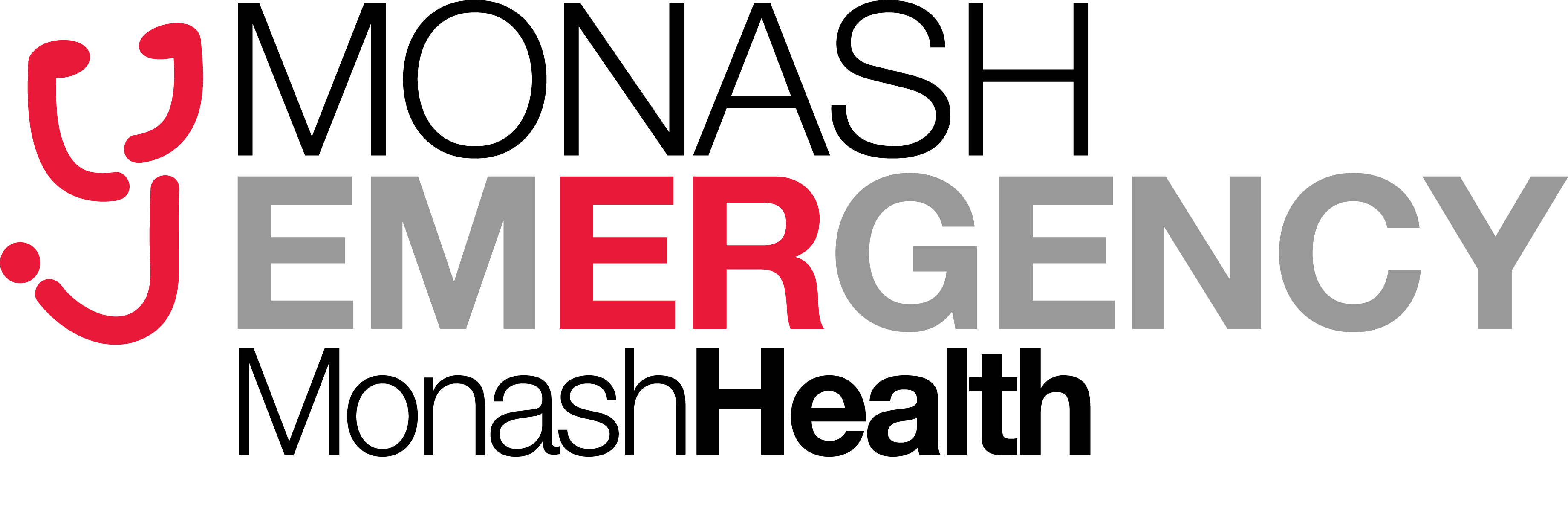 Fellowship Practice ExamDecember 2014WRITTEN EXAMINATIONSHORT ANSWER QUESTIONSEXAMINATION TIME – 180 MINUTESDirections to Candidates1. All questions must be attempted.2. All SAQs are of equal value, there is no specific mark allocation to individual points within each SAQ.3. Answer each question in the spaces provided in this booklet.4. Write your candidate number on every page – the booklet will be separated for marking purposes.5. DO NOT write your name on the examination booklet.SAQ 1A 40 year old man was injured in a campsite accident. He was burned when his shirt was set alight by an open fire. He has full thickness thermal burns to his entire right upper limb and entire anterior chest wall. There are no other injuries. Soon after arrival in your regional ED, he is intubated and ventilated. Ventilatory parameters are satisfactory. He weighs 100kg.1. Estimate the percentage of total body surface area (TBSA) burned in this patient, showing your method of calculation. The patient has received initial fluid resuscitation and is cardiovascularly stable. 2. What is Parkland’s formula?3. Use Parkland’s formula to calculate the volume and rate of fluid you will use over the next 24 hours. State which type of fluid you will use.4. List five (5) parameters used for intravenous fluid rate adjustment in this patient.Answer SAQ 1 (Don Liew)A 40 year-old man was injured in a campsite accident. He was burned when his shirt was set alight by an open fire. He has full thickness thermal burns of his entire right upper limb and entire anterior chest wall. There are no other injuries. Soon after arrival in your regional ED, he is intubated and ventilated. Ventilatory parameters are satisfactory. He weighs 100kg.						Reference: Cameron 3rd ed, p 149General commentsThis question tests knowledge.  To do well in it, candidates need to know basic facts. Read the stem / questions carefully, and answer questions precisely. Marks cannot be allocated to correct answers that are placed incorrectly. For example, a correct response to Q.2 that is written in the space under Q.3 adds little or no marks to either question.A formula is a mathematical or scientific expression, like a sentence. As with a sentence, it needs a verb. In this case, the verb is “=”. Answers to Q.2 comprising “Wt  x  TBSA  x  4” without anything else are incomplete, and cannot score full marks.Space is limited. Write legibly and neatly. Be precise in your answers: succinct, specific, accurate.StandardsMaximum score is 20. Borderline score is 14.1. Estimate the percentage of total body surface area (TBSA) burned in this patient, showing your method of calculation. 	4 marksRule of 9s:	 	9% for upper limb plus 9% for anterior chest wall equals 18%.Lund and Browder:	8.5% for upper limb plus 6.5% for anterior chest wall equals 15%.Variations between 15% and 20% accepted, provided method of calculation is shown.	The patient has received initial fluid resuscitation and is cardiovascularly stable.2. What is Parkland’s formula?	5 marksPerfect mathematical results are not required, provided correct formulae are shown.	Parkland’s formula estimates fluid in ml, to be given over 24 hours. 	Intravenous fluid (in ml) to be given in the first 24hrs  =  % TBSA x 4 x body weight (in kg)3. Use Parkland’s formula to calculate the volume and rate of fluid you will use over the next 24 hours. State which type of fluid you would use.		6 marksTotal fluid in first 24 hr  =  (18 x 100 x 4) ml, or 7200 mlA. Half should be given over first 8 hoursIe, (18 x 100 x 4)/2 ml, or 3600 mlInitial rate = (18 x 100 x 4) / (2 x 8) ml/hr, or 450 ml/hrB. Half should be given over subsequent 16 hoursRate after 8 hours = (18 x 100 x 4) / (2 x 16) ml/hr, or 225 ml/hrFluid choice = crystalloids, such as N Saline or Hartmann’sNB: Parkland’s serves only as a guide to initial fluid rate, of course. Hence the relevance of Q.4 below!4. List five (5) parameters used for intravenous fluid rate adjustment in this patient.		5 marks.Rate adjustment is dependent of fluid parameters: UOHRBPLactate clearance, renal functionCVP or pulmonary arterial pressuresOther: Presence of complications such as pulmonary oedema, electrolyte disturbance, cerebral oedemaECG SAQ 2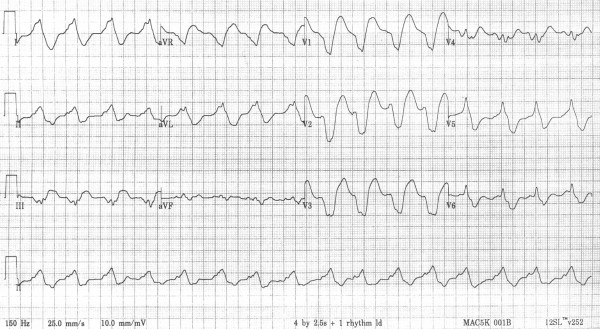 SAQ 2A 47 year old lady presented to the emergency department with syncope and altered conscious state. She has a past medical history of hypertension, paroxysmal atrial fibrillation and depression.Her observations in the emergency department are as follows:GCS	14		(E3, V5, M6)BP	60/40		mmHgAn ECG is taken on arrival and shown on the page opposite.1. Describe her ECG giving three (3) positive and two (2) relevant negative findings2. Describe four (4) different steps you would take to treat her hypotension.3. List two (2) pros and two (2) cons of using activated charcoal for this patient.SAQ 2 feedback – Jo KerrThe differential diagnosis for a sinusoidal, wide complex rhythm between 80-120bpm with QRST fusion includesSodium channel blocker toxicity HyperkalemiaAIVRTachycardia with aberrant conduction (BBB)Massive ST elevation1. Positive findingsBroad QRS complex ( > 200msec)Prominent R wave aVRR/S ratio aVR > 0.7Borderline tachycardia ( rate 96)QTc 506 msecRelevant negativesExpect sinus tachycardia with TCA (>120)QT 400msecNo AV block ( p waves before all complexes aVF)TCA ODcause fatal arrhythmia attributable to blockade of cardiac sodium channels, causing prolongation of the cardiac action potential, refractory period, and atrioventricular conduction. Cardiovascular features sinus tachycardia, which is caused by anticholinergic activity and inhibition of norepinephrine uptakehypotension, which is caused by reduced myocardial contractility and peripheral vascular α-adrenergic blockade.ECG prolongation of the PR, QRS, and QT intervals; nonspecific ST-segment and T-wave changes; atrioventricular block; right-axis deviation of the terminal 40-ms vector of the QRS complex in the frontal plane;R wave aVR > 3mm or R:S ratio > 0.7right bundle-branch block; and the Brugada pattern. Prolongation of the QRS duration >100 ms predicts a higher risk of arrhythmia 2. 1.IV FluidEg N/saline with estimated amount or end pointPlease Remember that PAEDIATRIC pts have mls/kg2.Sodium Bicarbonate 50-100mmol IV stat then every 3-5 min until perfusing rhythm then continue (q 15-30min) aim QRS < 100msec3.Inotrope With example eg  Adrenaline / Noradrenaline 4.Other  ETT/hyperventilate/pH 7.5		Balloon pump/ECMO/Bypass		Intralipid		Insulin Euglycemia Rx		Rx for hyperKSage Advice
guidance or recommendations offered with regard to prudent action.Make sure you indicate clearly which part you are answeringPlease don’t writeRepeat as necessaryRepeat as requiredYou need to provide that informationIf the question says 4 DIFFERENT stepsDon’t write 3 different inotropesDCR is not recommended for wide QRS from Na channel blockade or hyperkalaemia3. DO NOT USECheapAccessible Easy to useMessyInterferes with resuscitationTime consumingCorneal abrasionsSingle dose activated charcoalProUseful if ingestion of potentially toxic amount of poison that is absorbed by charcoal. Highly effective if < 1/24 from ingestion but if delayed gastric emptying extend out to 2-3 hrs.Con: Vomitingcompromised airway or GCS unless intubatedabsent BScharcoal resistant poison ( eg lithium)Enhanced eliminationMultidose activated charcoalPro:	increased effectiveness if large amount ingested or delay to drug dissolution ( SR, enteric coated, slow GI motility, formation of concretions) carbemazepine dapsone phenobarb quinine theophyllineEffective for drugs with enterohepatic circulation, High binding capacity, small Vd, low protein binding, drug not ionized at physiological pHCon:	ileus/ perforation/ obstructionDecreased mental state or unprotected airway	More complications than single dose charcoalIncreased risk aspiration / obstruction/ perforationSAQ 3A 68 year old man presents to the ED with ongoing epistaxis, of spontaneous onset. The patient’s medications include warfarin.1. List six (6) features in the History that are important for your assessment of this patient.2. The patient is bleeding only from Kiesselbach’s plexus (Little’s area). He is haemodynamically stable. Outline six (6) steps you would take to control his epistaxis. 3. List three (3) pieces of advice you would give him on discharge.Answer SAQ 3 (Don Liew)A 68 year-old man presents to the ED with ongoing epistaxis, of spontaneous onset. The patient’s medications include warfarin.  				Reference: Cameron 3rd ed, p 582General commentsThis question tests knowledge, but it’s accepted that:Minor variations in practice exist. The material below is not the exclusive gold standard. Other material not included may also score marks. Therefore, the following serves only as a guide. Precisely matched wording is not essential, provided concepts are appropriately conveyed. Spelling of medical terms need not be 100% correct, but should be mostly so!StandardsMaximum score is 15. Borderline score is 11.1. List six (6) features in the History that are important for your assessment of this patient. 6 marks.Thoughts (not to be included in your answer, but critical to its content nonetheless)Elderly man with iatrogenic bleeding diathesisNon-traumatic, so don’t waste time with questions re traumaIndication for warfarin is important, as prosthetic valve largely precludes warfarin reversal, whereas AF poses less risk of reversalHx also aims to assess:Cause other than warfarin, such as hypertensionSeverity – viz blood loss volumeComplications – shockImplications for Mx – local tamponade, warfarin reversal, prophylactic Abx, patient’s competenceAnswerEstimate amount of blood loss*: duration of bleed, number of soaked tissues, swallowed bloodEffects of blood loss*: dizziness, sweating, pallor, dyspnoea, chest painReason for warfarin*: prosthetic valve indicates incomplete warfarin reversal Co-morbidities*, esp uncontrolled hypertensionSocial circumstances: degree of competence, resources to manage at home, expectationsMedication Hx: concurrent antiplatelet therapy, antibiotics (increase INR), allergies (eg to Abx)* Issues highlighted by asterisks are requisite for perfect marks for this question. 2. The patient is bleeding only from Kiesselbach’s plexus (Little’s area). He is haemodynamically stable. Outline six (6) steps you would take to control his epistaxis.  6 marks.Thoughts (not to be included in your answer, but critical to its content nonetheless)Complete and persistent haemostasis is the target; recurrent bleeding risk is highStrategies: Local effects, optimising coagulation profile and preventionAnswerGeneral: reassure, sit patient up, firm external pressure* to nares while equipment preparedSuction blood and clots from nostrilTopical constrictor* agent: cotton pledgelets soaked with lignocaine/adrenaline or Cophenylcaine Forte to Little’s areaChemical cautery with Ag nitrate sticksIf persistent bleeding despite the above, anterior packing with 0.5 inch gauze soaked with constrictorOptimise INR*: reverse warfarin with vitamin K if appropriate: <2 if warfarin for AF, and close to 2 for prosthetic valve* Issues highlighted by asterisks are requisite for perfect marks for this question. Cautery AND/OR tamponade (one alone suffices) also requisite.3. List three (3) pieces of advice you would give him on discharge. 3 marks.AnswerA. General*: Do not pick or blow nose for at least 4 days; moisturize nostrils with Vaseline or chloromycetin eye ointment.B. If warfarin withheld, seek rv* for repeat INR and recommencement of warfarin.C. Indications for ED return*: recurrent bleed and / or if anterior pack in situ that needs removal.* Issues highlighted by asterisks are requisite for perfect marks for this question.SAQ 4A 6 year old boy is brought in by ambulance with a penetrating chest wound after an incident with a knitting needle and loom bands (small rubber bands) while playing with his little brother.A clinical photograph is supplied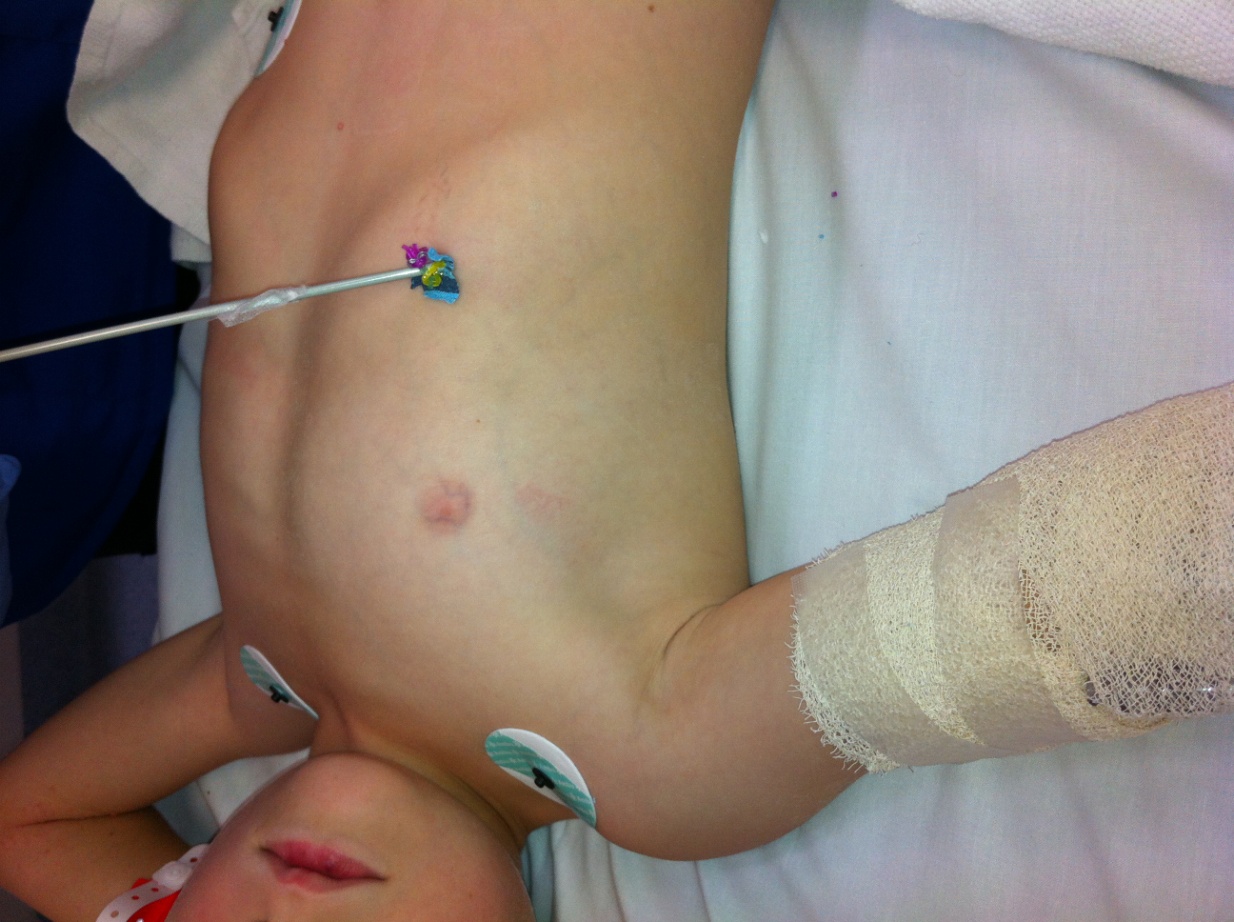 SAQ 4 continued1. Write three (3) statements that describe the injury in this photo.2. List six (6) possible complications that may be associated with this presentation  The patient’s chest pain worsens. Vital signs are:RR 	40	/minPR 	160	bpmBP 	60 	systolic mmHgSaO2 	98%	on room air3. Describe your three (3) most important management prioritiesSAQ 4 – Jeremy StevensSAQ 4.Write three (3) statements that describe the injury in this photo.________________________________________________________________________________Penetrating injury with ?knitting needle to right lower anterior chest (?9th-11th interspace), line of nipple  – knitting needle in situ, appears to be at right angle to chest wall, with foreign material at entry pointUnable to assess depthChild appears comfortable, not distressed, co-operative and well perfusedChest appears equally expanded right vs left(IV access in right cubital fossa)________________________________________________________________________________List six (6) possible complications that may be associated with this presentation________________________________________________________________________________Tension pneumothoraxSimple pneumothoraxHaemothoraxHepatic injuryDiaphragm injuryVascular injury – less likely given location – intercostalIntra-abdominal visceral injury – gastric, bowelInfection – empyemaCardiac injury +/- tamponade - unlikelyThe patient’s chest pain worsens.  Vital signs are:RR	40	/minPR	160	/minBP 	60	systolic mmHgSaO2 	98% 	on room airDescribe you three (3) most important management priorities______________________________________________________________________________Decompress right chest – presumed tension pneumothoraxResuscitation – fluid bolus, supplemental oxygenAnalgesiaLeave needle in situUrgent surgical review – removal of needle in OTIn general:Core topic Simple presentationQuestion 2 – term ‘complications’ potentially misleadingQuestion 3 – vital signs unclear as to whether tension pneumothorax or haemorrhagic shockMarking1 mark per correct statement (highlighted = essential) + 1 mark for perspectiveTotal exam marks available = 15Marks given out of 10 (marks/15 x 10)Required Complications candidates listed that were less important/likely/relevant scored ½ a mark each up to a cumulative total of 1 mark.My list above is more than the requested number of statements for each question.  Highlighted = mandatoryCommon problemsFailure to notice knitting needleFailure to consider tension pneumothoraxFailure for management priorities to address shocked stateChoice of fluidsPatient is hypotensive – give saline bolus as first line, can follow with bloodSAQ 5An office building collapse results in a large number of injured casualties in a major regional town served by only one hospital with an emergency department. The police have deemed the site safe for emergency responders.1. List four (4) designated areas that will be required to be set up at the scene to coordinate the medical response to this incident.2. Outline four (4) differences between Disaster triage and Emergency Department triage.3. List four (4) actions that will be required to prepare the Emergency Department for the arrival of casualties from this disaster. SAQ 5 (Trevor Jackson)Answer standard setting   Pass requires minimum of 9 / 15 options, question ranked overall as a 6 1. List four designated areas that will be required to be set up at the scene to coordinate the medical response to this incidentPass level	3 / 4 options required, must include bold2. Outline four differences between Disaster triage and standard Emergency Department triagePass level	2 / 4 options required, must include bold3. List at least four actions that will be required before the arrival of casualties from this disaster Pass level	4 / 7 options, must include boldSAQ 6An 82 year old woman from a nursing home is sent in by ambulance with increasing confusion and agitation. She is combative and agitated.1. List five (5) differential diagnostic categories. Give 2 examples of each.2. You decide that her agitation needs management. List two (2) drugs and doses for managing her agitation. List two (2) potential adverse effects for each drug.3. List three (3) features distinguishing delirium from dementia2015.1 Trial SAQ Exam - SAQ 6 (Barry Gunn)General points:Maintain perspective. Answer this question for this patient. The question is about increasing confusion in an 82 year old lady from a nursing home. It is NOT a generic question about the confused patient. Think about the patient as though you were looking after her in your ED.Answer the question that is asked. If the question states, “Give 2 examples”, then give 2 examples only. If you write 3 examples, the third one will not count towards your marks. Also, if you write 2 examples on the one line, then only one of them may be counted or alternatively the one on the next line will not count.Question 1:The 5 categories should be relevant to this patient. Examples should not be repeated between categories. Categories that I think should be considered:Infective e.g. UTI, pneumonia, meningitisMetabolic / Endocrine  e.g. hyponatraemia, hypoglycaemia, CNS – e.g. neoplasm or complication of it, stroke (infarct), subduralDrug related anticholinergic medications e.g. tricyclics, phenothiazine antipsychotics, serotonin syndromemedication changes e.g. missed or reduced doses of sedative medicationsGastrointestinal e.g. ischaemic gut, bowel obstructionCardiovascular e.g. silent MI, arrhythmia (e.g. AF), pulmonary embolusPsychiatric causes such as dementia, Parkinson’s disease, depression are not causes that I would consider on my differential list to explain why this lady has become agitated and confused. Similarly environmental causes such as hyperthermia are very unlikely. Hyperthermic patients are unlikely to be combative and agitated. Some candidates listed opiate toxicity. Again. I do not think this is a likely cause as opiate toxic patients are unlikely to be combative and agitated. Opiate withdrawal may be an appropriate Question 2:It is important that doses are appropriate for an 82 year old lady. For example, some candidates wrote 5 – 10 mg of intravenous midazolam. Would you give this dose to an elderly woman in a single bolus? I very much doubt it. I would think that you would give 1-2 mg IV titrated to effect. Also some candidates wrote drugs as a mg /kg dose. As an examiner, I want to know what dose you are going to give this patient.With regard to adverse effects, some candidates wrote sedation. Isn’t this the aim? However, I think it would be reasonable to write excessive sedation.Question 3:This question requires you to write the feature and how if differs in both delirium and dementia. Some candidates wrote how the feature is affected by delirium but not dementia.The features that could have been listed:Clouding of consciousness in delirium; normal conscious level in dementia.Delirium fluctuates in severity; dementia does notDelirium is usually reversible; dementia usually is notDelirium has a short onset; dementia has a much longer onset.Delirium may be associated with acutely abnormal vital signs in particular fever; dementia is associated with normal vital signs SAQ 7A 22 year old male is brought in by ambulance having been involved in a high speed motor vehicle accident. On arrival his observations are as follows:GCS 		13 		(E3, M6, V4)PR		140		bpmBP		80/50		mmHgSaO2		96%		on room airHe has no significant past history and is on no medicationA portable pelvic xray is performed as part of his workup.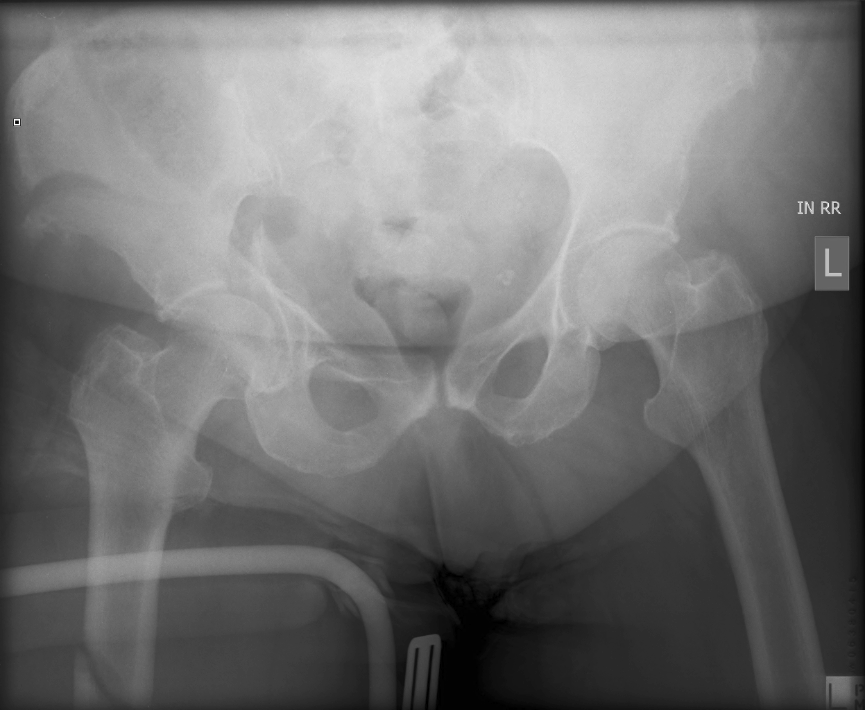 SAQ 7 continued 1. Describe the three (3) most important positive findings.2. List five (5) treatment priorities relevant to this patient3. Describe four (4) essential elements of a massive transfusion protocolSAQ 7Monash Practice Fellowship Exam, Dec 2014Feedback to candidates from Dr. Michaela Mee (Emergency Physician, Monash Medical Centre, VIC)Pass rate: 63% (37/59)Pass grade: 14/24Highest mark: 21.75/24To pass SAQ7 needed to pass 2/3 parts minimumAll parts required a certain element to pass that part (eg recognizing pelvic fracture in part one), and if this was not there, the points achieved for that part were capped (see below)This SAQ had questions open to interpretation, however the best answers were those that showed perspective, organized thoughts, and a set of headings/fields that lend themselves to a more comprehensive answer.My recommendation to people is to try to stand back at the start of each question, and think of good subheadings for each element of the answer, allowing further detail under each subheading. This is the best way to show your knowledge and lessen the likelihood of missing important elements. It also means if you are rushed you can get points for general concepts and fill in details later if time. I also recommend that you think in the examiners shoes to decide what is likely required to pass the question. For example, in part 2 of this question, for a patient with haemorrhagic shock and unstable pelvic fracture, is it enough to mention temporizing measures only such as fluid resus? Would the examiner expect you to mention laparotomy / angiographic embolisation as ways to stop bleeding? Would you be expected to commence RBC/Oneg for fluid resus?Below I have tried to give examples of a good way to answer each question….The first part of SAQ7 asks: ‘describe the 3 most important positive findings’ after presenting clinical vital signs, a history, and an XR pelvis. While you can still comfortably pass by assuming this wants you to just describe 3 XRAY findings, you will probably get more points if you include findings of the scenario as a whole. An example of good answer is:High risk mechanism, haemodynamic instability: likely haemorrhagic shockUnstable pelvic fracture: R acetabulum, R iliac crest…R Femur fracture: oblique, with likely Donway splint My approach to marking this question might be controversial to some (see below). Perhaps the question could have been more clearly worded, nevertheless almost all candidates passed this part.The second question of SAQ 7 asks for your treatment priorities. In this case, to pass this part you will probably need to think beyond treatment of the fracture per se. This is the guts of SAQ7. I would consider volume resus with RBC, and laparotomy vs pelvic angio embolisation, as required parts of this answer. This is a treatment question, not a management question. By putting ‘urgent IV’ or ‘ABC’ as subanswers, you are just losing potential points. Referrals also have less weight here. It is not enough to call for help from other specialists!. There are many ways to organize your answer. You will be able to use your system for similar trauma questions so take the time to create an ideal answer. An example of a good answer is as follows:Volume resuscitation: urgent Oneg blood, NSaline minimise, massive blood transfusion protocol, permissive hypotensionImmobilisation: Pelvic binding, C spine, external fixationStop bleeding: laparotomy if peritoneal blood on EFAST, pelvic angio embolisation if negSeek and treat other sources of bleeding/hypotension eg ICCAnalgesia: IV fentanyl/ketamineThere are other possible great subheadings that people came up withThe third question of SAQ 7 was commonly misinterpreted as asking what the essential elements of massive transfusion were. Remember to read the question, which clearly asks you to describe elements of a massive transfusion protocol. To pass this part you would need to mention blood product ratios in massive transfusion (or show understanding of use of FFP/pl to prevent coagulopathy) somewhere in SAQ7. It is difficult to cover all aspects with 4 points, but if you pick 4 good ones and organize your answer well, you will pass well. An example of a good answer is:Early communication/referral: blood bank, haem team, with clear triggersBlood product ratios: eg RBC:FFP:Pooled platelets 1-2:1:1Monitoring and treatment of complications:  eg Coagulopathy, hypocalcaemia, hypothermia, acidosisquality assurance: review of safety of rapid blood product admin, auditMarking System Used for SAQ7:ELEMENT							POINTS	max subtotPart One:R Acetabulum Fx						1.25R Alar/Iliac Crest Fx						1.25R superior pub rami fx					1.25Extra correct detail of above fx (eg oblique/displ/comm)	0.5 per fx	Possible undispl NOF/sacral fx/Blush sign/SI disrupt					or other fx that is reasonable				0.5-1‘Unstable’ pelvic fracture/disrupted ring			2Likely plausible mechanism 					0.5										4R Shaft Femur Fx						1.25	+Donway likely in situ				0.5		Haemodynamic instability/haemorrhagic shock		2Likely HI/C spine injury (ddx GCS 13 due to shock)	2Total max possible points for Part 1:				__ / 6Need 3.5/6 to pass this part. Needs to mention one of pelvic fractures to get >/= 3.5/6, otherwise gets 3.25/6Part 2:IV Volume/fluid Resuscitation (any)				1Or Vol resus with Oneg blood/RBC/massive tf		3	+/- Permissive hypotension					0.5C spine immob						1Pelvic binding							1Donway							0.5OT/laparotomy if FAST positive/peritoneal bleed		2Pelvic angiography/embolisation if FAST neg		1+/-Damage control surgery					1Seek and treat other bleeding/EFAST/ICC/survey		2Analgesia - any						1Or ketamine/titrated fentanyl/caution with morphine	2	Other:Maximise O2 delivery: O2					1Referrals to trauma/surg/ortho/interventional radiol		1Tranexamic acid						1Transfer prep							1Total possible points for part 2:					___ / 10NB: Candidate needs to mention use laparotomy / angio embolisation, and fluid/vol resus with RBC, to be able to get >/=6/10 (otherwise max 5.75/10)Part 3Initiation/Consultation/Communication systems		2	-blood bank, Haem regIndications/Triggers: 						2	Haemorrhagic shock actual/impending	Definition of massive tf varyTreatment related:	-monitoring of complications: hypocalc,		2	acidosis, hypothermia, coagulopathy	-Ratio RBC:FFP:Platelets:  1-2:1:1			2		institution/evidence based	-end points						1	-alternative/adjunct meical treatments 		1		eg tranexamic acid	Quality assurance related	-Safety of blood product admin (labeling, checks)	2	-Audit/monitoring/data collection/review		1Precautions/limitations (eg is not definitive Mx, eg allergy)	2Other:-other reasonable 						1	eg controverisies, special considerations	eg documentation/staffing		Total possible points for part 3: 					__ / 8Candidate needs to mention use of blood products ffp/pl to get >/=4.5/8. Otherwise gets 4.25TOTAL									___ / 24PASS MARK for whole question: 14/24Must pass 2 out of 3 parts to pass whole question. If not, max 13.75/24SAQ 8A 6 year old girl is brought to the emergency department by her concerned parents. She is unwell and complaining of a painful right eye. Her temperature is 38oC. Her left eye region is normal. This is her photograph.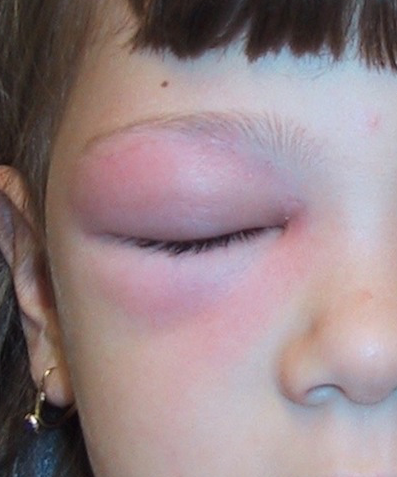 SAQ 8 continued1. List four (4) examination findings you will look for, which would suggest a major complication.2. List three (3) investigations and their justification in this child.3. List five (5) management priorities, including brief details.SAQ 8 (Jenny Brookes)List four (4) examination findings you will look for, which would suggest a major complication.Need TWO of BOLDED to PASS (Orbit + Eye Cx)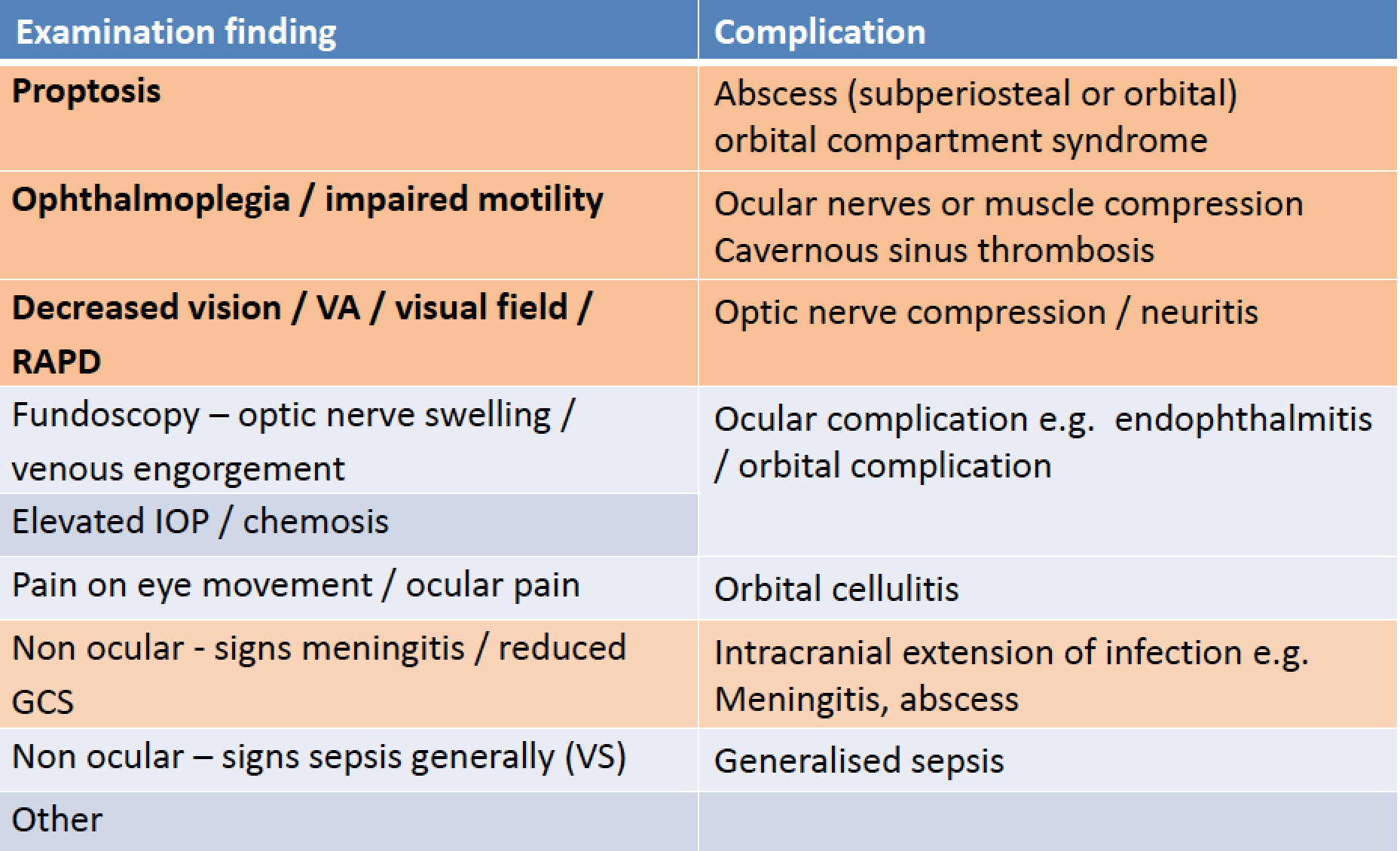 List three (3) investigations and their justification in this child.2/3 BOLDED, including CT ORBIT, mandatory to pass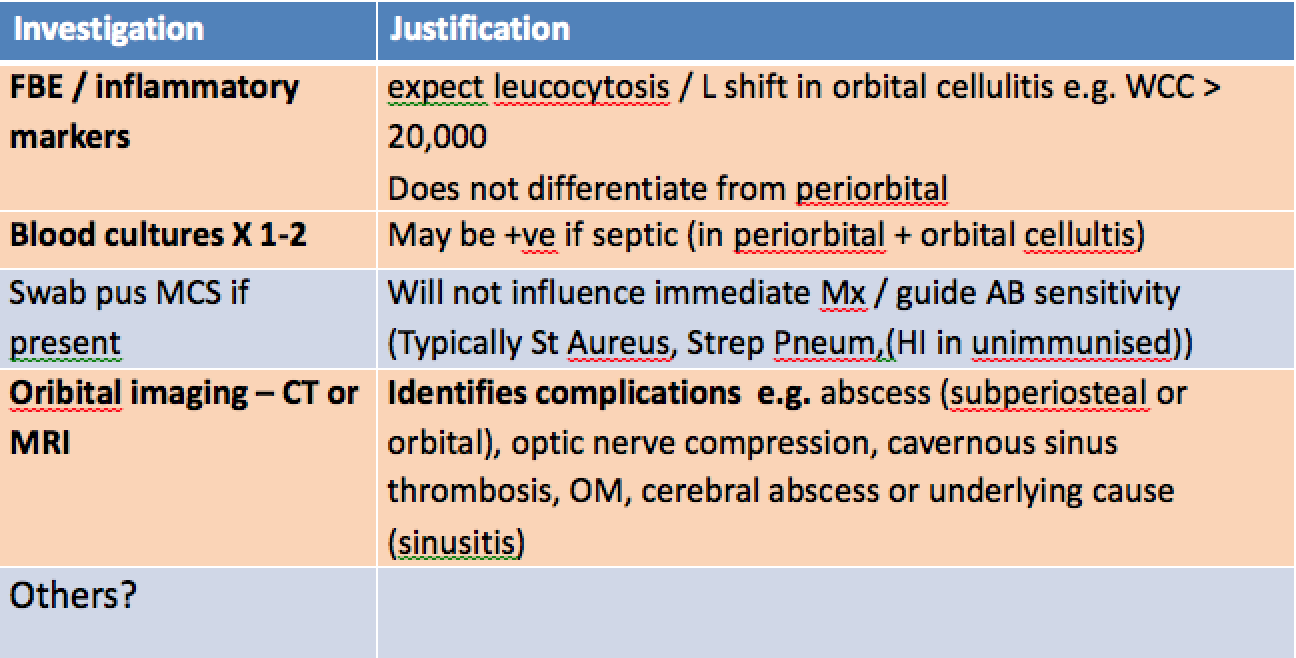 ACEM Glossary of termsManagementthose aspects of care of the patient encompassing treatment, supportive care and disposition.“Priorities” - Not defined - Implies ranking or order / importanceManagement is NOT Assessment history taking, physical examination, investigationRED mandatory to pass.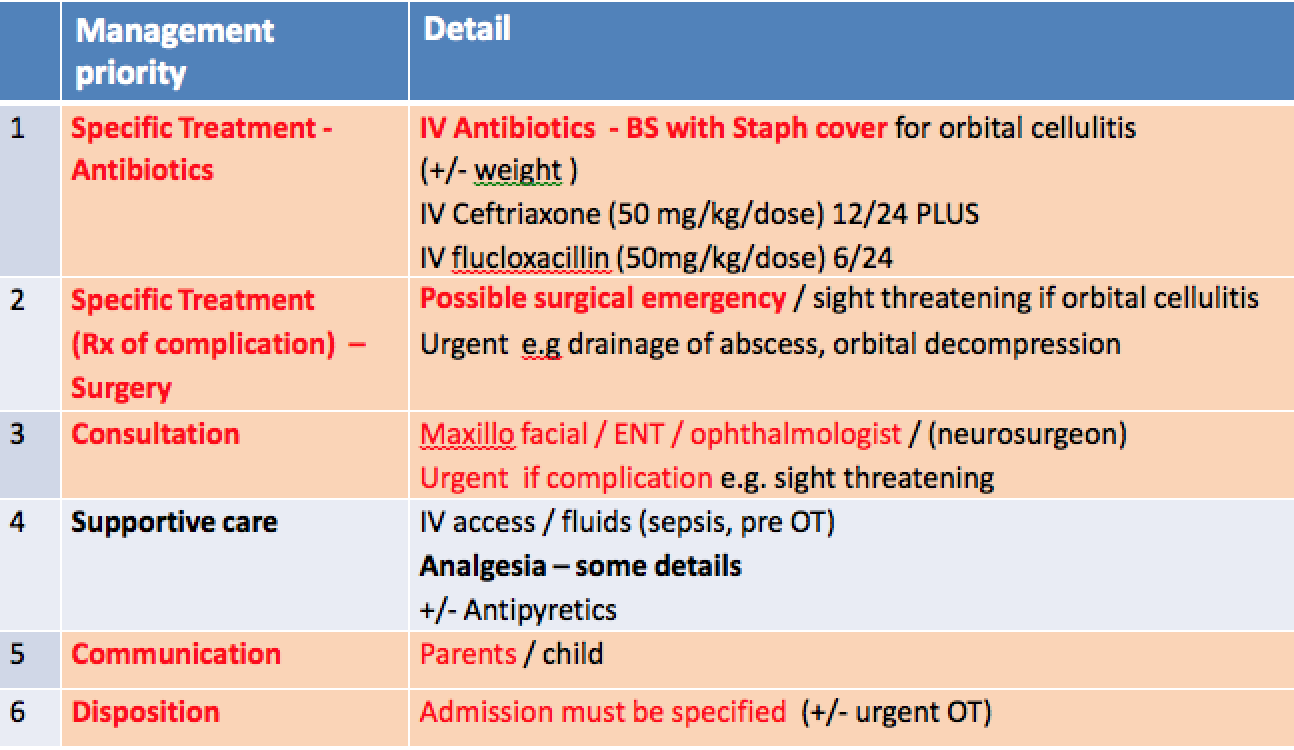 MANAGEMENT PRIORITIESSAQ 8 A 6 year old girl is brought to the emergency department by herconcerned parents. She is unwell and complaining of a painful right eye. Hertemperature is 38oC. Her left eye region is normal.Specific RxIV ABs	/ BS with Staph cover (detail)Consultation	Ophthalmology, Fac Max – urgent if complication - surgical emergencySupportive CareAnalgesia (brief detail)IV fluidsCommunication / explanation parentsDisposition – admission for IV ABs +/- OTSAQ 9A 50 year old woman presents to the emergency department complaining of dizziness.1. List your 4 most likely differential diagnoses.2. The patient describes true vertigo. List six (6) key features on assessment that differentiate between a peripheral and central cause for her symptoms. Include three (3) historical and three (3) on physical examination.3. List three (3) investigations that may be appropriate and justify when you would perform them.SAQ 9 (Jon Dowling)List your 4 most likely differential diagnoses a. Vertigo- Peripheral Vertigo – BPPV, labrinthitis, Menierres, vestibular neuronitis, ear pathology- Central Vertigo – vertebrobasilar ischaemia/haemorrhage, SOL, Demyelinationb. Cardiovascular – hypotension, dehydration, arrhythmia, “pre-syncope”c. Other – hypoglycaemia, hypoxia, sepsis, toxin (eg ethanol), Marks – one each for each point, minimum one example from a,b and c, plus one other in a reasonable order. One mark removed if in unreasonable orderOne CVS cause mandatory2. The patient describes true vertigo. List six (6) key features on assessment that differentiate between a peripheral and central cause for her symptoms. Include three (3) historical and three (3) on physical examinationHistorical:	Sudden onset, severe, worse on head movement, associated nausea fatigue of symptoms– suggest peripheralOther neurological symptoms – centralTinnitus/hearing loss – peripheralParoxysmal – suggest peripheralRecent viral illness – suggest peripheralCardiovascular risk factors suggest centralExam:Any abnormal neurological exam – centralNystagmus – up or down beat rotatory nystagmus suggest peripheral, vertical or multiple direction nystagmus suggest central, fatigue of nystagmus suggests peripheralHINTS test – negative head impulse test, nystagmus that changes direction and  positive test of skew suggest centralAbnormal ear exam – suggest peripheralPositive Hallpike, may be treated with Epley – suggest peripheralMarking – 0.5 mark each any three from each list with appropriate interpretation (cannot just list the hx or exam without understanding what it implies). Must include abnormal exam and nystagmus. Half marks rounded down.3. List three (3) investigations that may be appropriate and justify when you would perform them.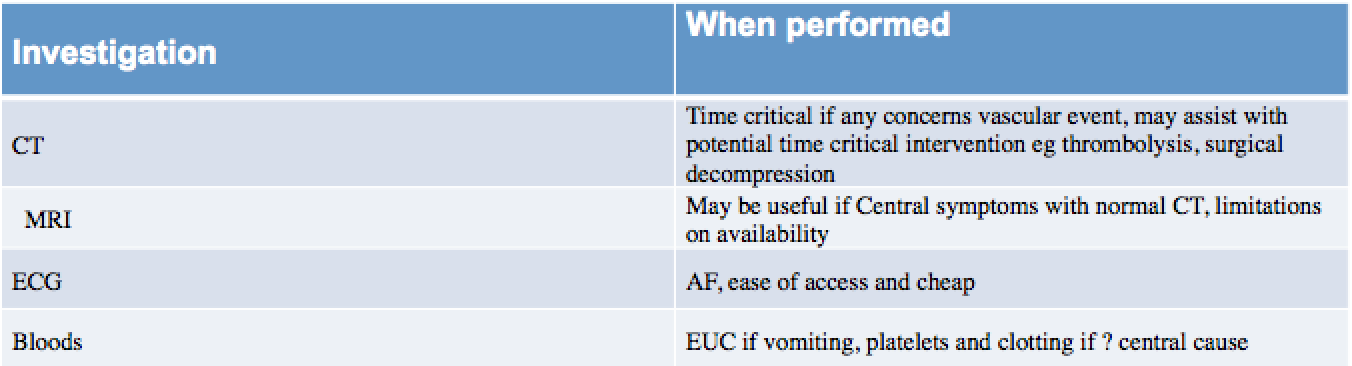 ErrorsQ1Not reading the QuestionThe patient presented with dizziness. If your 4 answers were vertigo, vertigo, vertigo and vertigo then you don’t deserve to passNot including at least one CVS causeWriting more than 4 answersQ2Saying the same symptom twiceFrequent use of headache as a differentiator without qualificationWriting a list without reference to whether it relates to peripheral or central causeInappropriate use of the HINTS examQ3Writing examination (eg HINTS or Hallpike)Unreasonable Ix in the setting of presentation (eg LP to look for meningitis)AudiometryNon specific justification eg “ECG – routine on arrival”, “FBC to look for infective cause”SAQ 10 – CSF result							Reference rangeAppearance		clear, colourlessGlucose		3.0		mmol/L	2.8 - 4.0Protein		750		mg/L		150 - 500WBCPolymorphs		20		x106/L		<5Lymphocytes		111		x106/L		<5Red cells		8		x106/L		<5Organisms		no organisms seenSerum Glucose	5.0SAQ 10A 30 year old woman presents to the ED complaining of fever, headache, arthralgia and photophobia. She has been unwell for 5 days. Her symptoms initially started like an upper respiratory tract infection, and have not improved despite oral antibiotics.1. List five (5) contraindications for lumbar puncture.A lumbar puncture is performed and the results are shown on the opposite page.2. What are the two (2) most likely diagnoses?3. List 3 features of the CSF that support your diagnoses4. List two (2) pros and two (2) cons for the administration of intravenous antibiotics in this patientSAQ 11A 65 year old male is brought to your tertiary emergency department with progressively increasing weakness in his legs1. Outline three (3) key clinical differences between Guillaine Barre syndrome and acute spinal cord compression2. On examination the patient has bilateral lower limb weakness with loss of sensation from the nipples down, and absent sphincter tone. What is the most likely diagnosis?3. List five (5) potential causes for this condition in this patient. SAQ 11 (Jon Dowling)Q1 Marks: 1 mark for a point from each column, but must have enough detail in each point, must have comment on either reflexes or sensation changes, total marks out of 6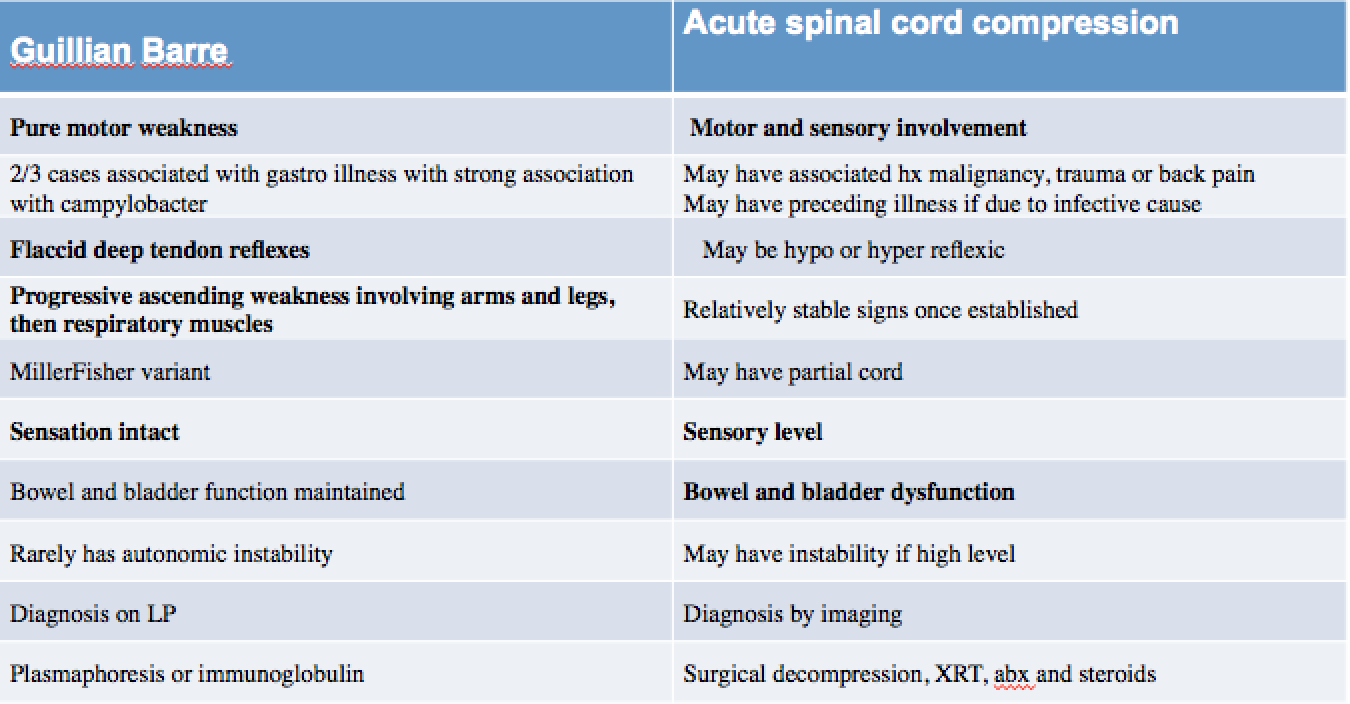 Q2Acute spinal cord compression at level of T4 (or upper thoracic) One mark for correct diagnosis, must include a levelQ3Malignancy (primary or secondary)Infection (epidural abscess or discitis)Vascular (appropriate description of vascular cause eg dissection leading to ischaemic spinal artery)Demyelination (not strictly due to compression)Trauma (but should qualify statement to relate to a progressive weakness)DegenerativeMarks: Must include malignancy, score = zero if not included. 5 appropriate responses = 3/3, 3-4 responses = 2/3, 1-2 responses = 1/3ErrorsQ1Weak descriptors“Recent illness” vs “No recent illness”“may or may not be prominent”Variable neurology depending upon level affected”Vague descriptions“sensation affected”“ascending weakness” vs “descending weakness”Some confusion between Cord compression and Cauda EquinaNeed to ensure each point differentiates the two conditionsQ2Wrong diagnosisNot including a sensory levelQ3Not including malignancyNot qualifying statements regarding traumaSAQ 12A 35 year old woman presents to the emergency department with fever, rigors and vomiting. She is 5 days post chemotherapy (4th cycle) for breast cancer.On examination her observations are as follows:Temp		39		oCHR		120		/minBP		80/60		mmHgRR		28		/minSats		96%		on 3L O2 by nasal prongs1. Describe your four (4) treatment priorities2. List 5 investigations and give justification for each3. List four (4) factors that influence antibiotic choiceSAQ 12 (Jason Harney)Thematic flaws in people's answers were as follows:not treating vomitingIV access listed as a treatment (I would consider this an intervention but without fluids or antibiotics is not a treatment)a oncology consult listed as a treatment - not really a treatmentU&ECr as 'baseline' - one of my pet hates - patient was vomiting so and has had recent chemotherapy so good chance of electrolyte imbalance renal impairment abnormal calciumsome wanted to lead to intubation which I thought was a bit of overkill for this questiona good answer for investigation would have been a 5th more encompassing - other tailored to source identification and control of the sepsis SAQ 13A 47 year old man presents with a sudden severe headache and confusion.A single slice of his non contrast CT scan is shown.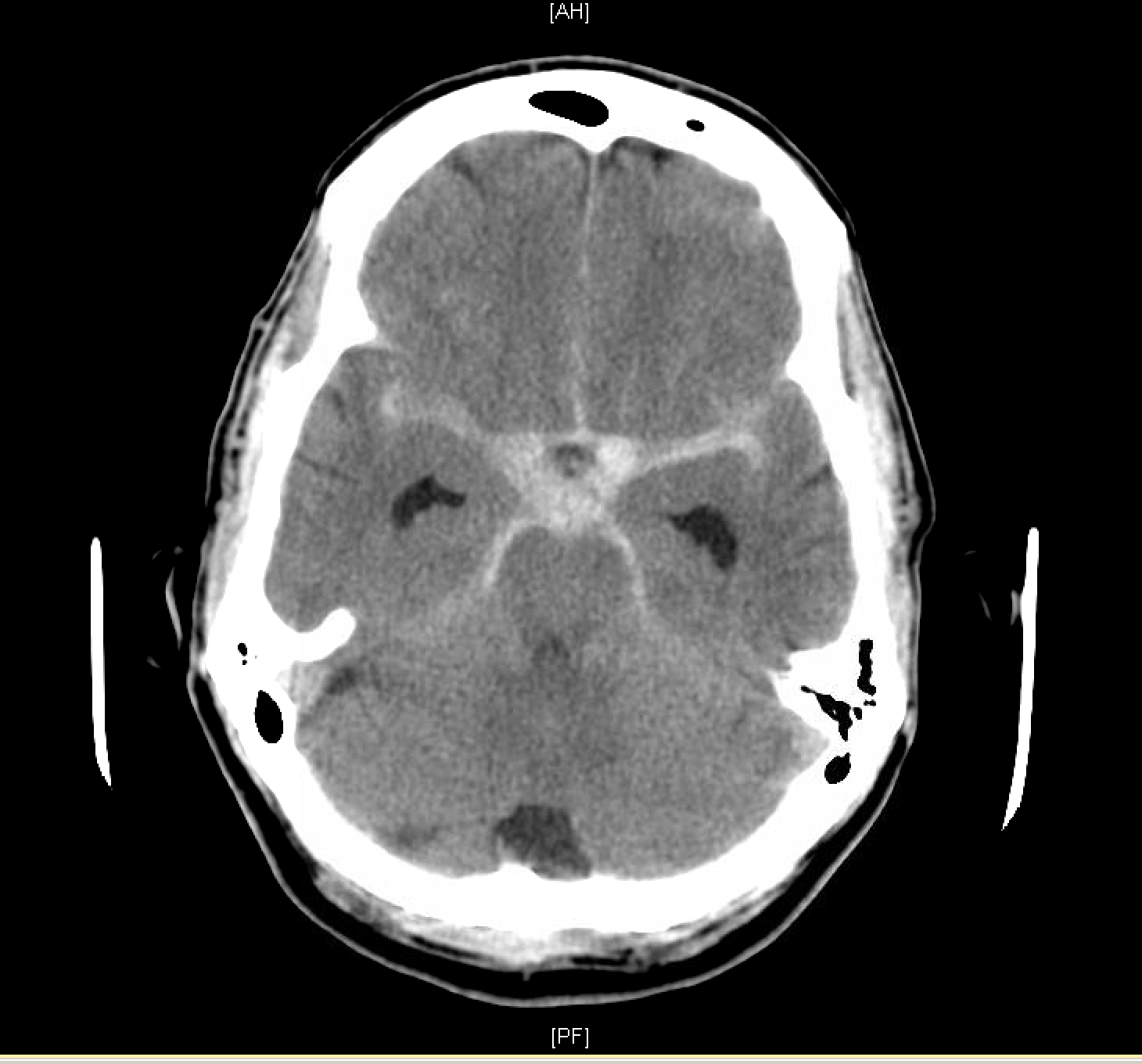 SAQ 13 continued1. Describe four (4) relevant findings on his CT scan.2. What is the most likely diagnosis?3. List four (4) important measures for neuroprotection in the emergency department.4. His BP is 200/100 mmHg. What antihypertensive will you use, include dose and route.5. What systolic BP range are you aiming for in mmHg?SAQ 13 Feedback – David LightfootDescribe four (4) relevant findings on his CT scan!Only first 4 items marked!Must be relevant!Out of 4 marks total!SAH and description plus 3 othersWhat is the most likely diagnosis?!Out of 2!Subarachnoid haemorrhage (1)!PLUS gradation/classification/cause/size estimateList four (4) important measures for neuroprotection in the emergency department?!First 4 only marked!Out of 4!Nimodipine, BP control, others!Max of 2 from others.His BP is 200/100 mmHg. What antihypertensive will you use, include dose and route!Out of 2!Appropriate Drug (1)!Dose AND route (1)What systolic BP range are you aiming for in mmHg?!Range requires high and low value!Total of 2 marksCut mark 64% or 9/14Feedback/adviceWatch number of items requestedCare with double point answersShow prioritisationConsultant level answerSAQ 14A 5 year old boy presents with an exacerbation of his known asthma.1. What four (4) signs on physical examination would suggest a severe (but NOT life threatening) exacerbation?2. List four (4) drugs with their doses, routes and indications for the use in the treatment of childhood asthma in the emergency department.3. List five (5) criteria for discharge.ECG SAQ 15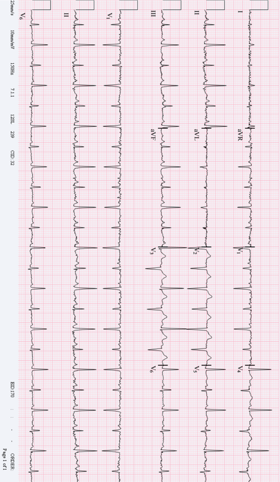 SAQ 15A 45 year old man presents with vague symptoms of central dull chest pain and mild shortness of breath on exertion for the past 3 days. His observations are:Temperature		37		oCBP			120/70	mmHgRR			18		/minO2 saturations	99%		on room airAn ECG is taken and is shown on the opposite page1. Interpret his ECG giving three (3) positive findings.2. List four (4) differential diagnoses for this appearance on the ECG.3. List three (3) features on assessment that would determine disposition.Feedback – Pourya PouryahaREAD the question first then START with the elephant on the ECG:Things to consider before answering this question:READ the Question and answer THE QUESTIONtry to guess the sense (Flavour if you wish) of the question (what is it asking???—Ischemia/dysrhythmia/anything specific that I should know,…)Consider it as a real patient in front of you or in this case a nurse showing you an ECG in a busy shift —> what’s your immediate response ? —> I hope it is ‘’ Where is this patient ?? ‘’Have a systematic approach,don’t just look for findings (Always check calibration)for higher Marks give appropriate informations (Extras) ie instead of Sinus tachycardia you can easily calculate rate and write ST ~138bpmELEPHANT here : Electrical alternans ,Low Voltage,Sinus Tachycardia 138 bpm    less important :prolong QTc ,poor R wave progression ,maybe non specific PR/ST-T changes*** most candidate didn’t notice ‘’interpret ‘’ in part (a)*** don’t make up signs (bigeminy/ashman phenomenon,…)***answer the question and don’t waste your time ie: just positive findings are asked here,don’t write negativesinstead of : regular narrow complex tachycardia ,sinus wave with rate 138 bpm you can simply write: Sinus tachycardia Rate ~138 bp***DDX for ECG appearance not Sinus tachycardia or cause of effusion;you can start from simple i.e. Obesity or more important ones for higher marks (here :pericardial effusion,…)version A:	1	Pericardial effusion, Pleural Effusion          2	Emphysema	3	Pneumothorax or Pneumopericardium         4       Subcutaneous emphysema	5	Severe hypothyroidism (myxoedema)	6	End-stage dilated cardiomyopathy	7	Old large MI	8	Infiltrative/restrictive diseases such as amyloidosis or hemochromatosis.         9      Obesity          Version B:	•	“Low Power/Weak Battery”	•	Infiltrative diseases (Amyloid, Sarcoid, etc.)	•	End stage cardiomyopathy 	•	Myxedema (severe hypothyroidism)	•	Conduction blockage	•	Fluid/Effusion (pericardial or pleural)	•	Fat (obesity)	•	Air (COPD, PTX)for higher mark use scoring system,validated criteria etc as a frame work and list according to priority, also give disposition options (ICU/HDU/Ward with telemetry/Home,…); for example in this question :disposition according to haemodynamic situation and Pericardial effusion scoring index based on :     1.Echocardiographic assessment of haemodynamics    2.effusion Size on echo     3. aetiology of effusion (not all relevant in this case)             a)infective     - viral most common (coxsakie,CMV,Echo,HIV)   - other: bacterial/ fungal /TB             b)Uremia             c) autoimmune (SLE,RA,..)             d)malignancyLess relevant here but to consider:             e)MI             f)Traumascore>4 —> will need pericardiocentesis *** consideration of social circumstances and follow upalways consider discharge planning at the end,ie in this case if  good F/u AND LOW Pericardial effusion scoring index <3 at initial presentation without haemodynamic compromise (clinically/radiologically)SAQ 16A 38 year old woman presents with right upper quadrant pain and jaundice for 3 days. She has a past history of cholelithiasis and a penicillin sensitivity producing a rash.Her observations are as follows:BP			95/70		mmHgHR			125		/minRR			24		/minO2 saturations	99%		on room airTemperature		39.2		oCGCS			151. What is the presumptive diagnosis?2. List four (4) important investigations to obtain in this woman.3. List four (4) management priorities.4. The woman responds to your treatment and her vital signs normalise. You are asked to write ongoing orders for admission. List 4 orders and their doses.SAQ 16 – K CassidyA 38 year old woman presents with right upper quadrant pain and jaundice for 3 days. She has a past history of cholelithiasis and a penicillin sensitivity producing a rash.Her observations are as follows:BP			95/70		mmHgHR			125		/minRR			24		/minO2 saturations	99%		on room airTemperature		39.2		oCGCS			151. What is the presumptive diagnosis?—					2points (ideally only 1 mark, but hard to split other sections…..)2. List four (4) important investigations to obtain in this woman.	2 points3. List four (4) management priorities. 					4points4. The woman responds to your treatment and her vital signs normalise. You are asked to write ongoing orders for admission. List 4 orders and their doses.										2 pointsBare pass mark – 7/10SAQ 17A 22 year old man presents with facial pain and a rash. A clinical photograph is shown below.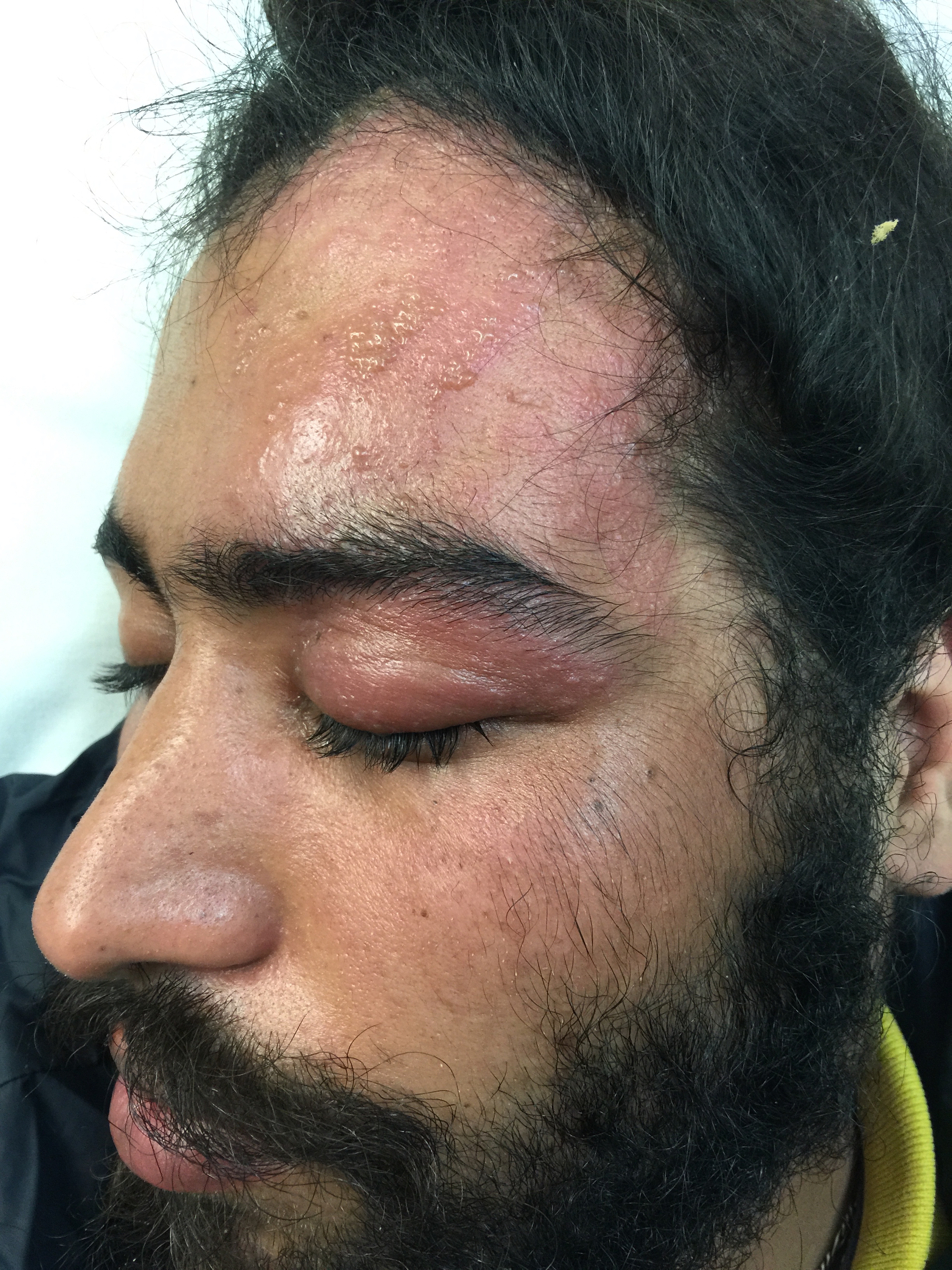 SAQ 17 continued1. What is your provisional diagnosis?2. Describe four (4) features on the clinical photograph that support this diagnosis.3. List five (5) important complications of this presentation.3. List three (3) key features on assessment that would mandate admission.SAQ 17 Facial Rash Peter JordanOverall a relatively straightforward question.Picture quality – v good.As expected nearly all gave correct diagnosis.Expected standard with regards to identifying important complications (either serious or common or both) was high.Features mandating admission – needed to be important and show perspective.1) What is your provisional diagnosis– approx. 1 mark allocated – minimum – Herpes Zoster – facialNo marks for simply “shingles” – without additional qualification/ description.No marks for Herpes Simplex.Acceptable to state herpes zoster opthalmicus or Herpes Zoster V1 distribution.Approx. 90% full marks2) Describe four features supportive of this diagnosisApprox. 3 marks allocated – No particular rankingClear majority of candidates answered this section well.Most common error was to describe the vesicles as blisters.A few stated the rash was painful or did not involve the scalp – neither can be inferred.Expectation – minimum three of:a) Vesicular (most stated this) ideally ‘clusters and/or typical and/ or smallb) Unilateral/ ipsilateral c) Confined to V1 trigeminal dermatome (or description of this – forehead and eyelid.No marks if stated rash involved nose (none visible)One persons suggested erythema possible involved maxillary distribution (which I agree with but was not clear)d) Absence of features suggestive of alternative pathology – bullae/ blisters/ bilateral involvement, exudate, Target lesions etc.e) patchy underlying/ surrounding erythemaSAQ 17 (cont.)3) Five important Complications – approx. 4 marksNearly all came up with five complications of varying importance or appropriateness. To differentiate possible responses were ranked as either important, somewhat important, of dubious importance or not a complication. Those considered somewhat important attracted a half markThose of dubious importance or incorrect did not receive a mark.Four marks allocated in total. More common errors – referring to standard symptoms such as pain/ discomfortUse of the term Zoster Opthalmicus (as this can refer to the common cutaneous form)Infectivity – risk to pregnant patientsUse of vague/ incorrect terminologyVery rare complications – e.g. cavernous sinus thrombosis where risk is low due to extremely low probability.Important complications:KeratitisUveitis/ ScleritisAcute glaucomaOptic neuritis/retinitisProgressive Outer Retinal NecrosisDisseminated Herpes Zoster/ sepsisMeningoencephalitisOther Cranial nerve palsiesRamsay Hunt syndromeRecurrent Herpetic ulcersBlindness resulting from one or more of abovePost herpetic neuralgiaSocial/ employment complicationsAnalgesia dependenceSecondary bacterial infectionOthers:Ocular ZosterSeptic ShockOrbital Cellulitis (this is very rare)4) Three key features that would mandate admission.Two key features were required s a minimum.The least well addressed sectionMany considered ocular involvement mandated admission – Ocular involvement (e.g. dendritic ulcer) mandates early ophthalmological review. Not necessarily admission.Severe ocular involvement or involvement of globe was an appropriate answer.Pain – requiring IV opiates – this is reasonable and not uncommon in elderly patients – they may require admission but not necessarily for IV opiates. (Many stated simply – pain requiring IV opiates)Many only wrote two responses to what is a simple/ standard question.Others: systemically unwell.Suspicion of meningoencephalitis or disseminated infectionImmunocompromisedSignificant superinfection (must qualify- limited/ superficial superinfection does not mandate admission)SAQ 18A 17 year old patient with severe spastic quadriplegia secondary to cerebral palsy is brought to the emergency department. The patient lives at home but is dependent on her parents for full care. She has been unwell for 48 hours with cough, fevers and increasing drowsiness.1. Describe four (4) features on history that would determine that this patient requires inpatient admission.2. The ambulance crew have been unable to obtain IV access despite multiple attempts. Describe three (3) options of obtaining access for administration of medication.3. The patient is diagnosed with a severe pneumonia. The patient’s parents would like full resuscitation with intubation and intensive care if required.Describe six (6) points to discuss with the family.SAQ 18 (Andre Vanzyl)Standard setting – borderline candidatePart 1 4 features on history : 2/4 to passPart 2Access for admin of meds  : 2/3 to passPart 3Discuss with family : 3/6 to passTherefore need 7/13 (5.38/10 to pass question)1. Describe 4 features on history that would determine if this patient requires inpatient admission.Multitude of acceptable answersPoor oral intake, reduced urine output, vomiting (unable to tolerate meds), rigors, aspiration, episodes of apnoea/cyanosis, increased WOB Family not coping, parental request for admissionAdvanced Care plan, Previous similar presentations/hospital admissionsFailed Rx at home (oral AB), comorbiditiesAlternate diagnosis – meningitisHx of resistant organisms BC/sputumPITFALLS4 means 4 points, each point with one feature +/- clarification – SHOT GUN does not work.  ONLY mark 1 feature on each point.If you list 12 things in no particular order and the first 4 are wrong (ie examination findings rather than Hx) you will struggle even if points 8 to 12 are brilliantIf the examiner can’t read it, they can’t mark it.4 features on History PitfallsHISTORY does not include:Tachycardia, hypotension, hypoxia or any other clinical signs including dehydration“Presence of sepsis” “severe sepsis” “septic shock” “patient’s wellbeing” “features of severe infection” “Infection requiring parenteral antibiotics”Repeating the stem : quadriplegia, cough, fever, drowsy, cerebral palsyNAI???Consolidation/pulmonary infiltrates, biochem abnormalityThe ambulance crew have been unable to obtain IV access despite multiple attempts.  Describe three (3) options of obtaining access for administration of medicationNon IV – NGT, PR, IMI, subcutIV Peripheral: using USS, experienced operator, EJVCVC, PICCIO – with qualificationObtaining access pitfalls:Consultant FACEM level answer requiredIO as your first line without any qualification?? (and then discuss futility of Rx and inappropriate for ICU in part 3 of this question)Obtaining accessGood answerStart simple (USS peripheral IV) then escalateCVC if other options fail and need for IV access is confirmedIO if no other option and time critical resuscitation deemed appropriateThe patient is diagnosed with severe pneumonia.  The patient’s parents would like full resuscitation with intubation and intensive care if required.  Describe six (6) points to discuss with the familyDiscuss with familyDiagnosisPrognosis/reversible factors/returning to previous level of functionCurrent quality of lifeExplanation of treatment options including ward level careExplanation of ICU care, ICU will consult and advise, no guarantee of admissionFutile treatment concept, patient dignity, patient’s wishesSetting treatment limitsParent’s understanding of her condition, expectationsProlonged ventilation/trachy/in hospital death/complications of ICU level treatmentDiscuss with family PitfallsWriting nothing……..Talking to parents about ICU resources and lack of a bed for their childRaising organ donationThis was a question about points to discuss with parents, not aboutDocumenting your discussionsEmpathy/compassion/non paternalistic approachFinal tipsRead the question and answer what it asksLegible writing is importantShot gun will lose you marks and waste timeFACEM level answers, think and then qualify/modify as requiredSAQ 19A 25 year old man is brought to your emergency department following a work place injury. He was cleaning equipment with a high pressure hose that snapped, striking him in the throat. He is seated upright on the ambulance stretcher, drooling and not talking. On examination he has a soft but audible stridor. His observations are all within the normal range.1. List five (5) pieces of equipment you would like available for immediate management of his airway.2. Describe pros and cons for three (3) different options for securing his airway.3. Describe five (5) steps in your preferred first option for securing his airway. Include drugs and doses.The airway SAQ – Ian SummersPerspective (don't write this!! It's not the old exam with15 minutes to write key issues but it explains my thinking to you)A scary situationBlunt trauma plus possible penetration of neck and injection of high pressure air, water or even solvent. Oh dear.Currently alive but partially obstructed- big potential to deteriorateBig potential to kill him with an RSI too!safest option would be rapid awake fibre- optic requires anaesthetistDownside is delay- RSI May become more difficult with timeThe pass mark was 5/10. This is core ED stuff and a chance to kill. Part A List 5 pieces of equipment you would like available for management of his airway.This was done universally well.You could almost name any 5 bits of equipment.Don't just put 4.Examples:Video or normal laryngoscopes variations of bladesBougieLMASurgical airway scalpel, boogie, artery forceps, size 6 cuffed ETTFibre optic scope and anaesthetistI accepted othersA poor discriminatorWorth about 2/10 but less if you made bad errors overall!Part BYou had to put an awake option to pass the question overall. Anyone who didn't mention this option started with a 4/10Awake fibre- optic in theatre ENT back upPros: no need to RSI less risk of can't incubate/ ventilate, can back off if poor view, best optionCons: needs anaesthetist with special skills, cause delay may deteriorateRSI with surgical airway back upPros- familiar and rapid Cons: May fail, causing worseningSurgical airwayPros- overcomes supraglottic obstruction, can pass cuffed tubeCons- invasive, airway may be distorted, unfamiliar, failureOthers could have been gas induction, awake in ED.LMA was a poor option to secure an airwayApplying oxygen or " doing nothing" was even worse- a waste of time and poor perspectivePart 3This was done relatively poorlyThe request for drug doses forced people into the RSI they said was NOT their preferred option. The question asked you for your preferred option therefore describe it! As few of us routinely do awake scopes I was very forgiving of local anaesthetic techniques and doses5 steps mean 5 steps. A line goes through numbers 6 to 10.Sit up, explain, consentSenior anaesthetist as proceduralist, RSI and surgical airway back upLocal anaesthetic cophenylcaine 6 sprays or 2% lignocaine nebulise or even Ketamine low dose 10-30 mg acceptedView cords through scope ETT preloaded and passedSedate ( accept anything! Accept paralysing too if you wanted it) and secure and check tube positionWhat wasn't accepted:Straight to surgical airwayRSI drugs then straight to surgical airwayStandard RSI ( most common). Slightly better if you said if anaesthetist not available do not delay and had surgical airway as back upAvoid:IV access team approach- just used up pointsStandard RSI- dangerous and out gestalt marking sheet penalises the deadly harshly. Reassuring for the public really.A 25 year old lady presents with severe epigastric pain and vomiting.Her biochemistry results are shown below.Biochemistry 							Reference rangeNa		132		mmol/L		135 - 145K		3.9		mmol/L		3.5 - 5.0Cl		101		mmol/L		101 - 111HCO3		24		mmol/L		22 - 32Urea		4.6		mmol/L		2.5 – 7.8Creat		60		umol/L		40 - 80ALP		248		U/L			30 - 120GGT		309		U/L			7 - 64AST		27		U/L			10 - 50ALT		55		U/L			7 - 56Bilirubin	43		umol/L		0 – 20Lipase		448		U/L			0 - 60SAQ 20 continued1. What is your diagnosis?2. What are the two (2) most likely underlying causes and why?3. List four (4) complications of this condition.4. List five (5) features that will help determine prognosis on admission?Feedback SAQ 20 – George BraitbergDistribution of scoresWhy?I judged this as a good final year medical student questionMost candidates answered Qs 1, 2,3 well, so question 4 became the discriminator:“List 5 features that will help determine prognosis on admission”At the FACEM exit level I wanted:An indication of whether a prognostic value went up or down, hence glucose was not enoughA value assigned to a prognostic indicator,e.g. a bad prognosis is when the blood glucose >10 mmol/LWho got an 8?1,2,3 answered well.Q3 teased out the main IMPORTANT complications (not low glucose or low calcium)e.g. local complications of pancreas such as psudocyst or necrosissystemic complications such as SIRS or sepsisLessons learntIf you don’t know the abnormal values turn the prognosis question into defining the normal state. i.e. state that the best prognosis is a normal LDH and you may get away without having to recall the Ranson criteria for an abnormal LDH (>350)If you don’t know the abnormal values avoid listing them - state "acute renal injury" rather than state a creatinine, if this works for the questionSAQ 21You have been asked to write a protocol for chemical restraint in the emergency department.1. List five (5) key stakeholders.2. List five (5) essential generic elements of any written protocol document.3. List three (3) drugs to be included in the protocol. Include doses and route.4. List three (3) indications for chemical restraint in the emergency department.SAQ 21 (Tony Kambourakis)List 5 key stakeholders			5  (3/5)List 5 elements generic protocol	5  (3/5)List 3 drugs					6 (3/6)List 3 indications				6  (3/6)						22 (12/22)Need 12/22 (55%) to passStakeholdersED medicalED nursingPharmacyMental healthGeneral medicinePatient/ consumerAged careToxicologySecurityPaediatrics/ 
adolescent medicineElements of a generic protocolTitleWho must complySetting applicable(Background – indications)Precautions & ContraindicationsEquipmentProcedure / Outline stepsTools & resourcesDocument management – author, review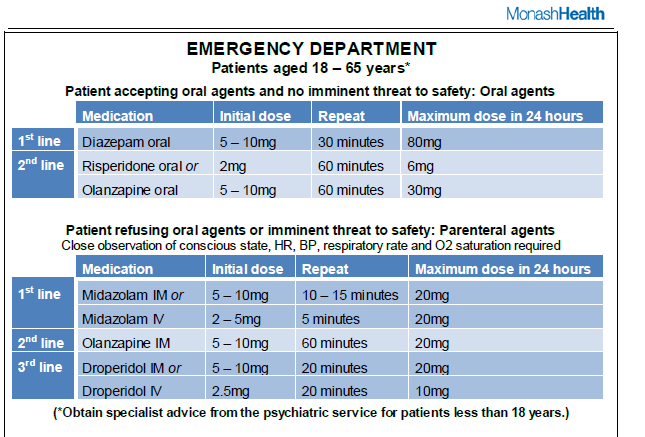 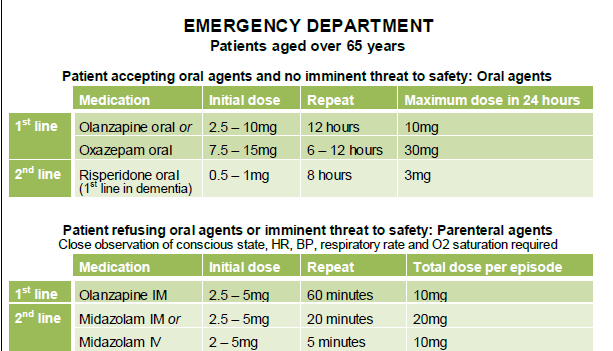 IndicationsActual or high-risk of harm to:selfotherspropertyVerbal de-escalation inappropriate or ineffectiveRequires assessment & managementMental illness  (compulsory order)Delirium / organic illness (capacity impaired)Drug / alcohol intoxication (capacity impaired)TipsRead the question!Answer all sectionsOnly list the number of items asked forStakeholder vs governanceElements vs development of protocolKnow your medicationsIndications – clinical reasonECG SAQ 22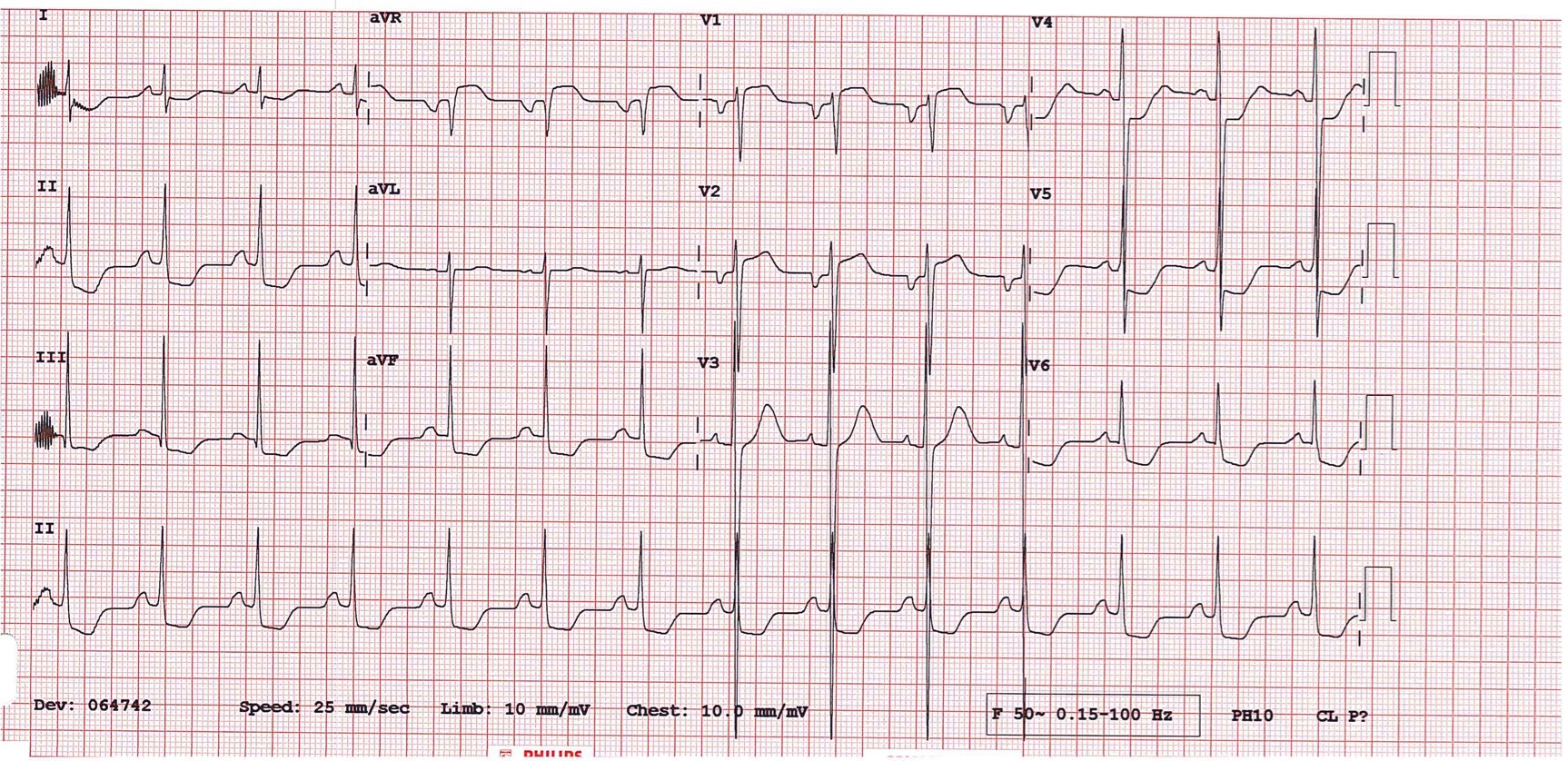 SAQ 22A 13 year old boy has a syncopal episode while playing sport. There was no trauma. He is unconscious for one minute and there is no seizure activity during this time, nor evidence of a post-ictal phase.His observations are as follows:BP			105/70		mmHgHR			90			/minRR			18			/minO2 saturations	99%			on room airGCS			15An ECG is done and is shown on the page opposite.1. List four (4) relevant findings on the ECG.2. What is the diagnosis?3. List two (2) of the most important complications associated with this diagnosis.4. List three (3) important management priorities during this current admission.SAQ 22 Dr Pascal Gelperowicz Dr Victor LeeList four (4) relevant findings on the ECG.Left ventricular hypertrophyNon-specific global ST-segment depression (?c/w LVH/LMCA but age 15) aVR, V1, V2 ST segment elevation (?c/w LMCA but age 15)P-wave abnormalities (large P-waves globally/retrograde P-wave V2)PR interval normal (i.e. no short PR)Sinus rhythm (i.e. no arrhythmia)Non-specific T-wave changes especially laterally (?c/w LVH)2. What is the diagnosis?Hypertrophic Cardiomyopathy3. List two (2) of the most important complications associated with this diagnosis.Ventricular arrhythmia Sudden death Risk to offspring (genetic transmission) Abnormal coronary arteries (ischaemia risk increased) 4. List three (3) important management priorities during this current admission.Telemetry/monitoring for arrhythmia*Exclusion of valvular pathology/LVOT(echo)* Parental counselingPatient counseling re sport/activityBeta-blockerConsideration for electrophysiological studies Consideration for implantable defibrillator SAQ 23A 68 year old man presents 2 days after a prostate biopsy with fever and rigors. His observations are as follows:HR			120		/minBP			90/50		mmHgRR			16		/minO2 saturations	98%		on room airTemperature		39		oC1. What is the most likely organism?2. What antibiotic and dose will you administer? 3. What was the conclusion of the ARISE trial on sepsis and EGDT?4. List four (4) potential uses of bedside ultrasound in this patient.SAQ 23 feedback – Debbie Leach1. E. coli – 1 markIssuesEasy questionNB commonest infection in this setting is urosepsis NOT prostatitisPitfalls:Not specifying the ORGANISM eg just a comment eg “sepsis”, prostatitis2. Initial ED managementScope to display knowledge and high level considerationsEg special situations:Impaired renal functionPenicillin allergyMulti-drug resistance suspectedPASSIV G/M 4-5mg/kg modify if reduced Cr ClAmpicillin 2g 6/24Extra marks:G/M as single agent if allergic to penicillinIf can’t use G/M: ceftriaxoneIf multi-drug resistance: meropenem2+2 marksIssuesNot done as well as expectedOnly one candidate did very wellPitfalls:Doses G/M 12mg/kgOral antibiotics onlyNo consultant level considerations eg renal impairment, allergy, multi-drug resistance3. In critically ill patients presenting to the emergency department with early septic shock, EGDT did not reduce all-cause mortality at 90 days.(noted in the study: early antibiotics of benefit)2 marksIssuesBig Australian studyResponding to a controversial issueNEJMMany of the hospitals you work in will have been involvedCan’t read any journal at present without seeing something about this study!4. PASS:IV access (peripheral / central)+1 other sensible useIVC measurement: intravascular volume statusCardiac function: sepsisHydronephrosisBladder localisation	Art lineExtra marks brief (2-3 words description how it would be useful)3 marksIssuesBedside US implies an emergency physician useThink about ED practice and what we actually doPitfallsOrdering of lists:Don’t put cholecystitis, FAST, prostate examination at the start of your listWhat to include in a list – think about THIS patient:Prostate examination?Looking for vegetations?Looking for cholecystitis?General IssuesCarefully consider your terminology – only get a brief opportunity to express your knowledgeLimited ability to redeem yourself with the new formatEg  “expectant” management vs “conventional” managementSAQ 24A 22 year old man presents with a hand injury after coming off a motorbike. He is complaining of pain in his left wrist and has no other injuries.An xray is taken and is shown below.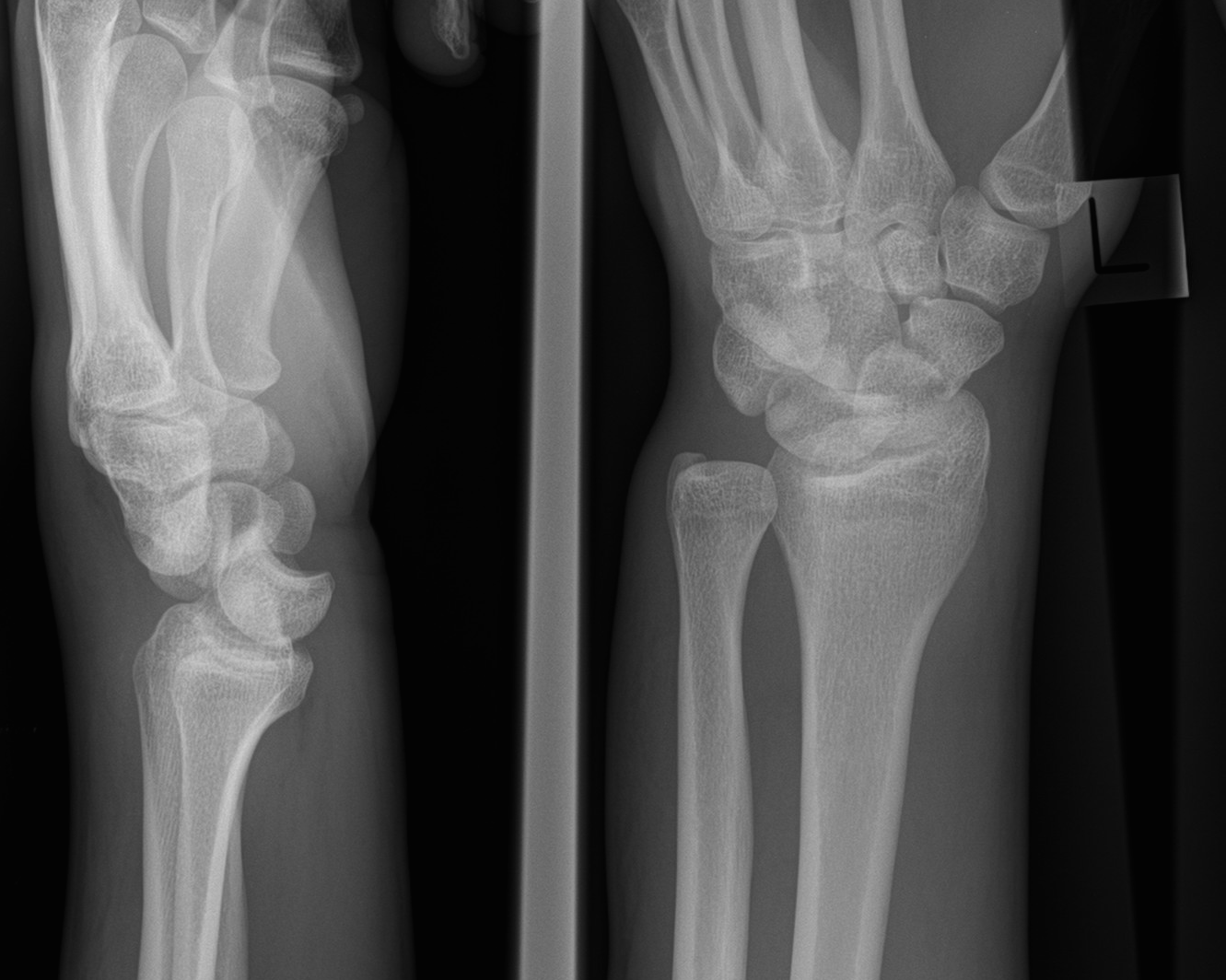 SAQ 24 continued1. Describe his xray giving three (3) relevant findings.2. List 3 short term and 3 long term complications of this injury.3. Describe four (4) steps in your management.SAQ 24 – C.Winter1. Describe his xray giving three (3) relevant findings.				32. List 3 short term and 3 long term complications of this injury.		33. Describe four (4) steps in your management.					4Bare pass mark – 7/10SAQ 25A 35 year old lady presents to your emergency department via ambulance. She delivered a healthy term baby 2 hours ago at home but has had significant PV bleeding since. She is conscious but her BP is 70/40.1. What are the four (4) categories of causes for post partum haemorrhage? Give 2 examples of each.2. Describe six (6) steps you would take to stop this woman’s bleeding.Your attempts at stopping the bleeding in the emergency department are unsuccessful. You contact the O&G registrar who states he is busy in theatre for the next 2 hours and is unable to attend.3. Describe your response.SAQ 25 (Graeme Thomson)Q1.To pass:For the 4 categories of causes of PPH; Tone plus 2 of the 3 others (Trauma, Tissue, Thrombin).Then 2 examples for each of those, giving 6/8 examples.I allowed 5/8 if the categories were correct.Better answer:All 4 categories with 2 examples from each. There are many examples to choose from.Q2.To pass:An oxytocic plus 4 other steps that could reasonably be expected to reduce bleeding in ED.I discounted multiple similar steps, like multiple oxytocic drugs.Better answer:6 steps, especially the most important ones (deliver remaining placental tissue, massage uterus, oxytocic, empty bladder, control bleeding point, replace clotting factors).Q3.To pass:Escalation to an O&G consultant.Better answer:To include continuing resuscitation of the patient.Altogether there were 16 points that I wanted for a top answer (8 in Q1, 6 in Q2 and 2 in Q3).To get a 5, a candidate needed to get around 11 points but scores varied up and down if the most important points were included or missed.SAQ 26A 2 year old boy is brought to your emergency department by his grandparents having found him unresponsive at their home. He has no significant past medical history.On examination he is very drowsy with a GCS of 7 (E2, V1, M4) and has the following observations:HR			140		/minBP			80/50		mmHgRR			18		/minO2 saturation	100%		on 2L/min O2 via nasal cannulaeTemperature		36.5		oCHis initial blood results are shown:Venous blood gas				Reference RangepH		7.1					7.35 – 7.45pO2		50		mmHg		pCO2		37		mmHg			40 – 52HCO3-	11		mmol/L		24 – 32Lactate	8.8		mmol/L		0.5 – 2.0Na+		143		mmol/L		135 – 145K+		3.8		mmol/L		3.5 – 4.8Cl-		110		mmol/L		95 – 110Glucose	1.8		mmol/L		3.0 – 6.0SAQ 26 continued1. List five (5) significant abnormalities on the blood gas2. What is the acid/base disturbance? Show your calculations.3. List five (5) relevant differential diagnoses.SAQ 26 Mark SmithThis question was deemed controversial in the end by the examiner who marked itThese are comments:I spent a lot of time trying to come up with causes for the clinical situation of this 2 year-old with little success . The combination of his presentation and the biochemistry is almost impossible to explain .Inherited disorders of gluconeogenesis , which are rare , can produce the combination of hypoglycaemia and lactic acidosisInherited disorders of the mitochondria ( respiratory chain ) can produce hypoglycaemia and lactic acidosis but are very rare A prolonged seizure from hypoglycaemia could explain the lactic acidosis but it would have to be very prolonged and it has not been seen by the grandparents or in his transport to hospital or in hospitalLooking at some of the answers:Sepsis - he is afebrileHypoperfusion - there is no evidence in the stem of blood loss , vomiting/diahrroea Toxic ingestion - I searched extensively and cannot find any single ingestion that produces hypoglycaemia and lactic acidosis . A combination of sulphonylurea and metformin could possibly do this . As a result I have ignored part (3) as it is not a realistic question with what is given in the stem . Also for 6 minutes it is too much to ask . On the first two sections I just marked as pass or fail .SAQ 27A 78 year old woman from a nursing home presents with generalised abdominal pain and vomiting for the past 24 hours.Her observations are as follows:BP			165/82		mmHgHR			90			/minRR			20			/minO2 saturations	96%			on room airTemperature		36.2    		oCGCS			14			(E4, V4, M6) normal for patientAn AXR is taken and shows no obstruction.Her CXR is shown below: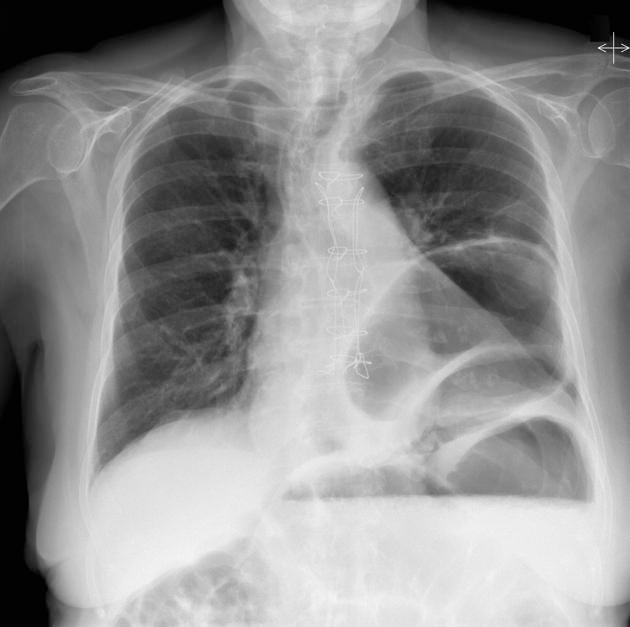 SAQ 27 continued1. What is the presumptive diagnosis?2. List five (5) important features demonstrated on this xray. Include three (3) positive and two (2) negative findings.3. List four (4) immediate management priorities.4. What is the role of a nasogastric tube in this patient?SAQ 27 Dr Pascal GelperowiczDr Victor LeeWhat is the presumptive diagnosis?Gastric volvulus (diaphragmatic hernia w/ obstruction)2. List five (5) important features demonstrated on this x-ray. Include three (3) positive and two (2) negative findings.+ Hiatus hernia+ Multiple loops seen intrathoracic suggestive of volvulus+ Air-fluid level seen within lower loop suggestive of obstruction+ Some rightward mediastinal/tracheal shift suggestive of mass effect  No gas under diaphragm - No mediastinal gas - No PTx3. List four (4) immediate management priorities.Ascertaining advanced care directives/NFR orders Analgesia – Opiate with appropriate dosing, e.g. Morphine 2.5 mg IV prn Antiemetic – Ondansetron 4-8mg IV TDS or Metoclopramide10-20mg IV QID IV fluids, correction of electrolytesSurgical intervention accept conservative – gastroscopy accept aggressive - laparotomy if comment about 	nursing home  4. What is the role of a nasogastric tube in this patient?Diagnostic but not therapeutic – unable to passSAQ 28An 80 year old lady from home presents with sudden onset of shortness of breath and right sided pleuritic chest pain. Her observations are as follows:Temperature		37.5		oCHR			120		/minBP			90/60	mmHgRR			30		/minO2 Saturations	92%		on 10L O2 via Hudson maskHer CXR is normal. You suspect a pulmonary embolism.1. What is the utility of a d-dimer this this patient?2. Discuss three (3) possible radiological investigations for this patient. Include two (2) pros and two (2) cons for each.3. The use of thrombolysis in PE is controversial. List 3 possible indications for thrombolysis in PE.SAQ 28An 80 year old lady from home presents with sudden onset of shortness of breath and right sided pleuritic chest pain. Her observations are as follows:Temperature		37.5		oCHR			120		/minBP			90/60	mmHgRR			30		/minO2 Saturations	92%		on 10L O2 via Hudson maskHer CXR is normal. You suspect a pulmonary embolism.1. What is the utility of a d-dimer this this patient?			12. Discuss three (3) possible radiological investigations for this patient. Include two (2) pros and two (2) cons for each.				63. The use of thrombolysis in PE is controversial. List 3 possible indications for thrombolysis in PE.							3Bare pass mark – 7/10SAQ 29A 14 year old male presents after ingesting “GHB” (gammahyroxybutyrate) one hour earlier. There are no co-ingestants. A venous blood gas shows normal acid-base status and electrolytes.1. List four (4) important complications of a GHB overdose.2. List four (4) indications for intubation of this patient.3. Ten hours later the patient is GCS 14 (E4, V4, M6)  and states he wants to leave. He moves towards the emergency department exit. List three (3) interventions in sequence to manage this scenario.SAQ 9 – Julia FischerList 4 important complications of a GHB overdose. (3 marks)coma/sedationagitation/confusion/behavioural disturbance/fluctuating conscious staterespiratory depression/hypoxia/respiratory failureloss airway reflexes/airway obstructionvomiting/aspirationhypotensionsecondary injury/trauma/sexual assaultDidn’t give marks forbradycardia – unless specified hypotensive – rarely needs treatment, not “important”seizures – GHB causes myoclonus, but not seizuresShow consultant level thinking by prioritizing your answersNot a random list of symptoms2. List 4 indications for intubation of this patient. (4 marks)Inability to maintain own airway/stridorHypoxiaResp failureAspirationSevere agitation/behavioural disturbanceConcern for head injury/requiring CT brainDid not give marks for:Coma/sedation – not an indication by itself without impaired oxygenation/ventilation, expect short recovery timeCo-ingestants – read the question(!)Transfer – unlikely, assumed to be in an ED with FACEM3. Ten hours later the patient is GCS 14 (E4 V4 M6) and states he wants to leave. He moves towards the ED exit. List 3 interventions in sequence to manage this scenario.(3 marks)Call security/Code GreyTalk to patient/verbal de-escalationEnlist help of friends/familyPhysical restraintChemical restraintDid not give marks for:Assess competence/obtain consent to leaveA confused 14 yr old is not competent!Wrong sequenceTipsRead the question – underline important wordsWrite clearlyWriting lists is easy - show consultant level thinking by prioritizing your answers/show perspectiveSAQ 30A 24 year old male presents with confusion after competing in a half marathon event. His observations are as follows:BP			95/60		mmHgHR			118		/minRR			24		/minO2 saturations	98%		on room airTemperature		40.8		oCGCS			13		(V3, E4, M6)1. What is the most likely diagnosis?2. List four (4) important investigations for this diagnosis. Include a justification for each.2. List four (4) temperature control strategies.3. List four (4) other immediate management priorities for this patient.SAQ 30 Dr Pascal Gelperowicz Dr Victor LeeWhat is the most likely diagnosis?Heat stroke2. List four (4) important investigations for this diagnosis. Include a justification for each.Total CK	(rhabdomyolysis)*
Glucose	(significant changes with heat stroke)  Coags		(INR	correlated	to	outcome)
VBG/ABG	(electrolytes in particular + glu)
FBE		(thrombocytopaenia/leukocytosis)
LFTs		(significantorgandysfunction)
Urinalysis	(with myoglobin)
U&Es		(hyperkalaemia, renalfailure) ECG		(arrhythmias)CTB		(exclude intracranial cause)3. List four (4) temperature control strategies.Remove clothing Reduce ambient temperature (AC, lights off etc) Cooled IV fluids Cold misted spray / fans Ice packs to axillae / groin, etc. Ice water bath (beware airway) IDC cold washout Focus on initial (sensible approach, i.e. not to start with ICC cooling!).4. List four (4) other immediate management priorities for this patient.Protect airway accept open airway / lateral position / airway adjuncts no need to intubate this patient but not error if choose this Glucose management to normoglycaemia IV fluid resuscitation(CSL/NS) – aggressive fluid therapy essential* IDC insertion with UO > 2-3 ml/kg Establish NOK and communication Early aggressive renal replacement therapy especially if ARF/UO low ICU referral – recognition of high mortality May require ECMO Key messagesOrder in your head before committing to paperScatter gun approach won’t workScores can be aggregated down to 10If miss essential response then may only get max of say 2/4Pass score determined by standard settingDisaster TriageEmergency Department TriageForward command postCasualty collection areaPatient treatment postAmbulance loading pointDisaster triageEmergency Department triageGoal is to deliver the greatest good to the greatest number with brief focussed assessmentIndividualised more detailed approach in order of arrivalDynamic process, repeated at multiple stagesSingle point of time, in order of arrivalPerformed by disaster-trained senior medical or Ambulance personnel Performed by senior nursing staffPatients sorted into groups requiring immediate, delayed, minimal care or unsalvageable ATS categories based on urgencyActivate the Hospital External Disaster codeDecant existing patients   (admitted patients to wards, dischargeable patients home, and waiting room/unseen patients notified and removed as possible)Prepare designated areas for receiving patients  per code planAllocation of roles to staff per planRecall additional staff Notify key hospital areas of disaster  (blood bank/pathology, critical care, theatres and security)Prepare resources  (additional medical  supplies, disaster patient ID labels...)Diagnostic categoryExampleDrugDoseAdverse effectsExamination findingComplicationInvestigationJustificationInvestigationWhen performedProsConsOverall – Anna DavisOverall – Anna DavisHandwriting still makes a differenceHandwriting still makes a differenceHandwriting still makes a differenceHandwriting still makes a differenceHandwriting still makes a differenceHandwriting still makes a differenceHandwriting still makes a differenceWhen there are multiple points (eg list 5  order  makes a diff and adds emphasis to important pointsWhen there are multiple points (eg list 5  order  makes a diff and adds emphasis to important pointsWhen there are multiple points (eg list 5  order  makes a diff and adds emphasis to important pointsWhen there are multiple points (eg list 5  order  makes a diff and adds emphasis to important pointsWhen there are multiple points (eg list 5  order  makes a diff and adds emphasis to important pointsWhen there are multiple points (eg list 5  order  makes a diff and adds emphasis to important pointsWhen there are multiple points (eg list 5  order  makes a diff and adds emphasis to important pointsGave a lot of 10s/14 which was my bare minimum to passGave a lot of 10s/14 which was my bare minimum to passGave a lot of 10s/14 which was my bare minimum to passGave a lot of 10s/14 which was my bare minimum to passGave a lot of 10s/14 which was my bare minimum to passGave a lot of 10s/14 which was my bare minimum to passGave a lot of 10s/14 which was my bare minimum to passBreakdown - part 1 out of 5, part 2 out of 2, part 3 out of 3, part 4 out of 4.Total 14. Breakdown - part 1 out of 5, part 2 out of 2, part 3 out of 3, part 4 out of 4.Total 14. Breakdown - part 1 out of 5, part 2 out of 2, part 3 out of 3, part 4 out of 4.Total 14. Breakdown - part 1 out of 5, part 2 out of 2, part 3 out of 3, part 4 out of 4.Total 14. Breakdown - part 1 out of 5, part 2 out of 2, part 3 out of 3, part 4 out of 4.Total 14. Breakdown - part 1 out of 5, part 2 out of 2, part 3 out of 3, part 4 out of 4.Total 14. Breakdown - part 1 out of 5, part 2 out of 2, part 3 out of 3, part 4 out of 4.Total 14. 1. List 5 contraindications to a lumbar puncture1. List 5 contraindications to a lumbar puncture1. List 5 contraindications to a lumbar puncture1. List 5 contraindications to a lumbar puncture1. List 5 contraindications to a lumbar puncture1. List 5 contraindications to a lumbar puncture1. List 5 contraindications to a lumbar puncture1. Expected candidates to know 5 contraindications to LP 1. Expected candidates to know 5 contraindications to LP 1. Expected candidates to know 5 contraindications to LP 1. Expected candidates to know 5 contraindications to LP 1. Expected candidates to know 5 contraindications to LP 1. Expected candidates to know 5 contraindications to LP 1. Expected candidates to know 5 contraindications to LP Many candidates said the same indication but broke it up into several parts which I thought was not as good as grouping themMany candidates said the same indication but broke it up into several parts which I thought was not as good as grouping themMany candidates said the same indication but broke it up into several parts which I thought was not as good as grouping themMany candidates said the same indication but broke it up into several parts which I thought was not as good as grouping themMany candidates said the same indication but broke it up into several parts which I thought was not as good as grouping themMany candidates said the same indication but broke it up into several parts which I thought was not as good as grouping themMany candidates said the same indication but broke it up into several parts which I thought was not as good as grouping themeg Better candidates said suspected coagulopathy eg  low platelets, raised inr (very few mentioned a MP rash which I would think would be important) compared with those who listed different sorts of coagulopathy separatelyeg Better candidates said suspected coagulopathy eg  low platelets, raised inr (very few mentioned a MP rash which I would think would be important) compared with those who listed different sorts of coagulopathy separatelyeg Better candidates said suspected coagulopathy eg  low platelets, raised inr (very few mentioned a MP rash which I would think would be important) compared with those who listed different sorts of coagulopathy separatelyeg Better candidates said suspected coagulopathy eg  low platelets, raised inr (very few mentioned a MP rash which I would think would be important) compared with those who listed different sorts of coagulopathy separatelyeg Better candidates said suspected coagulopathy eg  low platelets, raised inr (very few mentioned a MP rash which I would think would be important) compared with those who listed different sorts of coagulopathy separatelyeg Better candidates said suspected coagulopathy eg  low platelets, raised inr (very few mentioned a MP rash which I would think would be important) compared with those who listed different sorts of coagulopathy separatelyeg Better candidates said suspected coagulopathy eg  low platelets, raised inr (very few mentioned a MP rash which I would think would be important) compared with those who listed different sorts of coagulopathy separatelyAnother example - infection around LP site is 1 point though some listed cellulitis and abscess around lumbar area as separateAnother example - infection around LP site is 1 point though some listed cellulitis and abscess around lumbar area as separateAnother example - infection around LP site is 1 point though some listed cellulitis and abscess around lumbar area as separateAnother example - infection around LP site is 1 point though some listed cellulitis and abscess around lumbar area as separateAnother example - infection around LP site is 1 point though some listed cellulitis and abscess around lumbar area as separateAnother example - infection around LP site is 1 point though some listed cellulitis and abscess around lumbar area as separateAnother example - infection around LP site is 1 point though some listed cellulitis and abscess around lumbar area as separateBetter answers were put in order of most important eg  suspected raised intracranial pressure prior to spinal surgery seemed a better perspectiveBetter answers were put in order of most important eg  suspected raised intracranial pressure prior to spinal surgery seemed a better perspectiveBetter answers were put in order of most important eg  suspected raised intracranial pressure prior to spinal surgery seemed a better perspectiveBetter answers were put in order of most important eg  suspected raised intracranial pressure prior to spinal surgery seemed a better perspectiveBetter answers were put in order of most important eg  suspected raised intracranial pressure prior to spinal surgery seemed a better perspectiveBetter answers were put in order of most important eg  suspected raised intracranial pressure prior to spinal surgery seemed a better perspectiveBetter answers were put in order of most important eg  suspected raised intracranial pressure prior to spinal surgery seemed a better perspectiveMine in orderMine in orderMine in orderSuspected raised intracranial pressure - altered concious state, unilateral dilated pupil, papilloedema, hypertension bradycardiaSuspected raised intracranial pressure - altered concious state, unilateral dilated pupil, papilloedema, hypertension bradycardiaSuspected raised intracranial pressure - altered concious state, unilateral dilated pupil, papilloedema, hypertension bradycardiaSuspected raised intracranial pressure - altered concious state, unilateral dilated pupil, papilloedema, hypertension bradycardiaSuspected raised intracranial pressure - altered concious state, unilateral dilated pupil, papilloedema, hypertension bradycardiaSuspected raised intracranial pressure - altered concious state, unilateral dilated pupil, papilloedema, hypertension bradycardiaSuspected raised intracranial pressure - altered concious state, unilateral dilated pupil, papilloedema, hypertension bradycardiafocal neurological signsfocal neurological signsfocal neurological signsfocal neurological signsfocal neurological signscoagulopathy as one  - not broken up into 5 different sorts to cover answercoagulopathy as one  - not broken up into 5 different sorts to cover answercoagulopathy as one  - not broken up into 5 different sorts to cover answercoagulopathy as one  - not broken up into 5 different sorts to cover answercoagulopathy as one  - not broken up into 5 different sorts to cover answercoagulopathy as one  - not broken up into 5 different sorts to cover answercoagulopathy as one  - not broken up into 5 different sorts to cover answerseizuresseizuresabnormality at LP site eg infection or spinal anatomy that would preclude lp eg spina bifida, spinal fusionabnormality at LP site eg infection or spinal anatomy that would preclude lp eg spina bifida, spinal fusionabnormality at LP site eg infection or spinal anatomy that would preclude lp eg spina bifida, spinal fusionabnormality at LP site eg infection or spinal anatomy that would preclude lp eg spina bifida, spinal fusionabnormality at LP site eg infection or spinal anatomy that would preclude lp eg spina bifida, spinal fusionabnormality at LP site eg infection or spinal anatomy that would preclude lp eg spina bifida, spinal fusionabnormality at LP site eg infection or spinal anatomy that would preclude lp eg spina bifida, spinal fusionOthersOthersPatient refusalPatient refusalPatient refusalPrevious complications of LPPrevious complications of LPPrevious complications of LPPrevious complications of LPPrevious complications of LPPrevious complications of LPPrevious complications of LPOther infection eg pneumonia to explain SxOther infection eg pneumonia to explain SxOther infection eg pneumonia to explain SxOther infection eg pneumonia to explain SxOther infection eg pneumonia to explain SxOther infection eg pneumonia to explain SxOther infection eg pneumonia to explain SxPatient agitation???Patient agitation???Patient agitation???Patient agitation???Not correctNot correctWill not change managementWill not change managementWill not change managementWill not change managementWill not change managementWill not change managementWill not change managementvomitingvomiting2. Most likely diagnoses2. Most likely diagnoses2. Most likely diagnoses2. Most likely diagnoses2. Most likely diagnosesWas generally answered well, would have thought you would put viral first then partially treated bacterial meningitis didn’t mark down for orderWas generally answered well, would have thought you would put viral first then partially treated bacterial meningitis didn’t mark down for orderWas generally answered well, would have thought you would put viral first then partially treated bacterial meningitis didn’t mark down for orderWas generally answered well, would have thought you would put viral first then partially treated bacterial meningitis didn’t mark down for orderWas generally answered well, would have thought you would put viral first then partially treated bacterial meningitis didn’t mark down for orderWas generally answered well, would have thought you would put viral first then partially treated bacterial meningitis didn’t mark down for orderWas generally answered well, would have thought you would put viral first then partially treated bacterial meningitis didn’t mark down for orderPass fail was mentioning both viral and bacterial meningitisPass fail was mentioning both viral and bacterial meningitisPass fail was mentioning both viral and bacterial meningitisPass fail was mentioning both viral and bacterial meningitisPass fail was mentioning both viral and bacterial meningitisPass fail was mentioning both viral and bacterial meningitisPass fail was mentioning both viral and bacterial meningitispartially treated bacterial meningitis is better than just bacterial meningitispartially treated bacterial meningitis is better than just bacterial meningitispartially treated bacterial meningitis is better than just bacterial meningitispartially treated bacterial meningitis is better than just bacterial meningitispartially treated bacterial meningitis is better than just bacterial meningitispartially treated bacterial meningitis is better than just bacterial meningitispartially treated bacterial meningitis is better than just bacterial meningitisaspetic meningitis was not sufficientaspetic meningitis was not sufficientaspetic meningitis was not sufficientaspetic meningitis was not sufficientaspetic meningitis was not sufficientaspetic meningitis was not sufficientaspetic meningitis was not sufficientIf bacterial meningitis was only mentioned in section 4 s then  I allowed them to pass but I thought it was not as goodIf bacterial meningitis was only mentioned in section 4 s then  I allowed them to pass but I thought it was not as goodIf bacterial meningitis was only mentioned in section 4 s then  I allowed them to pass but I thought it was not as goodIf bacterial meningitis was only mentioned in section 4 s then  I allowed them to pass but I thought it was not as goodIf bacterial meningitis was only mentioned in section 4 s then  I allowed them to pass but I thought it was not as goodIf bacterial meningitis was only mentioned in section 4 s then  I allowed them to pass but I thought it was not as goodIf bacterial meningitis was only mentioned in section 4 s then  I allowed them to pass but I thought it was not as good3. List the features of CSF that support your diagnosis3. List the features of CSF that support your diagnosis3. List the features of CSF that support your diagnosis3. List the features of CSF that support your diagnosis3. List the features of CSF that support your diagnosis3. List the features of CSF that support your diagnosis3. List the features of CSF that support your diagnosisBest answers conveyed that these results were not 100% diagnostic. Best answers conveyed that these results were not 100% diagnostic. Best answers conveyed that these results were not 100% diagnostic. Best answers conveyed that these results were not 100% diagnostic. Best answers conveyed that these results were not 100% diagnostic. Best answers conveyed that these results were not 100% diagnostic. Best answers conveyed that these results were not 100% diagnostic. best answers conveyed which features suggested viral and which suggested partially treated bacterial. best answers conveyed which features suggested viral and which suggested partially treated bacterial. best answers conveyed which features suggested viral and which suggested partially treated bacterial. best answers conveyed which features suggested viral and which suggested partially treated bacterial. best answers conveyed which features suggested viral and which suggested partially treated bacterial. best answers conveyed which features suggested viral and which suggested partially treated bacterial. best answers conveyed which features suggested viral and which suggested partially treated bacterial. eg high protein suggest meningitis, lymphocytes most prominent WCC sugg viral, PMN may only be marginally raised in partially treated as compared to untreated bact meningitis, glucose low end of normal common in partially treated bacteg high protein suggest meningitis, lymphocytes most prominent WCC sugg viral, PMN may only be marginally raised in partially treated as compared to untreated bact meningitis, glucose low end of normal common in partially treated bacteg high protein suggest meningitis, lymphocytes most prominent WCC sugg viral, PMN may only be marginally raised in partially treated as compared to untreated bact meningitis, glucose low end of normal common in partially treated bacteg high protein suggest meningitis, lymphocytes most prominent WCC sugg viral, PMN may only be marginally raised in partially treated as compared to untreated bact meningitis, glucose low end of normal common in partially treated bacteg high protein suggest meningitis, lymphocytes most prominent WCC sugg viral, PMN may only be marginally raised in partially treated as compared to untreated bact meningitis, glucose low end of normal common in partially treated bacteg high protein suggest meningitis, lymphocytes most prominent WCC sugg viral, PMN may only be marginally raised in partially treated as compared to untreated bact meningitis, glucose low end of normal common in partially treated bacteg high protein suggest meningitis, lymphocytes most prominent WCC sugg viral, PMN may only be marginally raised in partially treated as compared to untreated bact meningitis, glucose low end of normal common in partially treated bactDidn’t get full marks but still passed if just listed each feature ie high protein, high lymphocytes as it didn’t demonstrate understanding as wellDidn’t get full marks but still passed if just listed each feature ie high protein, high lymphocytes as it didn’t demonstrate understanding as wellDidn’t get full marks but still passed if just listed each feature ie high protein, high lymphocytes as it didn’t demonstrate understanding as wellDidn’t get full marks but still passed if just listed each feature ie high protein, high lymphocytes as it didn’t demonstrate understanding as wellDidn’t get full marks but still passed if just listed each feature ie high protein, high lymphocytes as it didn’t demonstrate understanding as wellDidn’t get full marks but still passed if just listed each feature ie high protein, high lymphocytes as it didn’t demonstrate understanding as wellDidn’t get full marks but still passed if just listed each feature ie high protein, high lymphocytes as it didn’t demonstrate understanding as well2 prosMine in orderMine in orderMine in orderantibiotics will treat partially Rx bacterial meningitis which if untreated has high morbidity and mortalityantibiotics will treat partially Rx bacterial meningitis which if untreated has high morbidity and mortalityantibiotics will treat partially Rx bacterial meningitis which if untreated has high morbidity and mortalityantibiotics will treat partially Rx bacterial meningitis which if untreated has high morbidity and mortalityantibiotics will treat partially Rx bacterial meningitis which if untreated has high morbidity and mortalityantibiotics will treat partially Rx bacterial meningitis which if untreated has high morbidity and mortalityantibiotics will treat partially Rx bacterial meningitis which if untreated has high morbidity and mortalityLikely few side effects, can be ceased after culture and PCR exclude bacterial meningitis with little sequealaeLikely few side effects, can be ceased after culture and PCR exclude bacterial meningitis with little sequealaeLikely few side effects, can be ceased after culture and PCR exclude bacterial meningitis with little sequealaeLikely few side effects, can be ceased after culture and PCR exclude bacterial meningitis with little sequealaeLikely few side effects, can be ceased after culture and PCR exclude bacterial meningitis with little sequealaeLikely few side effects, can be ceased after culture and PCR exclude bacterial meningitis with little sequealaeLikely few side effects, can be ceased after culture and PCR exclude bacterial meningitis with little sequealaeOthers not quite as goodOthers not quite as goodOthers not quite as goodOthers not quite as goodOthers not quite as goodOthers not quite as goodtreats partial bacterial meningitistreats partial bacterial meningitistreats partial bacterial meningitistreats partial bacterial meningitistreats partial bacterial meningitistreats partial bacterial meningitistreats partial bacterial meningitistreats other source of infectiontreats other source of infectiontreats other source of infectiontreats other source of infectiontreats other source of infectiontreats other source of infectiontreats other source of infectionConsPotential for side effects including anaphylaxis Potential for side effects including anaphylaxis Potential for side effects including anaphylaxis Potential for side effects including anaphylaxis Potential for side effects including anaphylaxis Potential for side effects including anaphylaxis Potential for side effects including anaphylaxis bacterial resistance bacterial resistance bacterial resistance bacterial resistance Requires hospital stay and complications assosciated with thisRequires hospital stay and complications assosciated with thisRequires hospital stay and complications assosciated with thisRequires hospital stay and complications assosciated with thisRequires hospital stay and complications assosciated with thisRequires hospital stay and complications assosciated with thisRequires hospital stay and complications assosciated with thisOthersOthersnot indicated if viralnot indicated if viralnot indicated if viralnot indicated if viralGuillian BarreAcute spinal cord compressionInvestigationJustificationDrugDoseRouteIndicationq1 out of 3 – Anna Davisagitated.distressed, mod to marked wob, tachycardia, marked limitation of ability to talkagitated.distressed, mod to marked wob, tachycardia, marked limitation of ability to talkagitated.distressed, mod to marked wob, tachycardia, marked limitation of ability to talkq2 out of 302/salbutamol/ipratropium/pred02/salbutamol/ipratropium/pred02/salbutamol/ipratropium/predothersMg/nebs/methylpred/aminophyllineMg/nebs/methylpred/aminophyllineMg/nebs/methylpred/aminophyllineq3 out of 4adequate oxygenation, adequate oral intake, salbutamol weaned to 3-4 hourly, adequate parental education and ability to deliver salbutamol/appropriate fu eg gpadequate oxygenation, adequate oral intake, salbutamol weaned to 3-4 hourly, adequate parental education and ability to deliver salbutamol/appropriate fu eg gpadequate oxygenation, adequate oral intake, salbutamol weaned to 3-4 hourly, adequate parental education and ability to deliver salbutamol/appropriate fu eg gpAscending CholangitisUpper Abdominal Ultrasound – looking for stones/mass/dilated biliary treeBlood cultures – for ID sensitivities.LFT’s Lipase                                              Alternative - (glucose)Fluid resuscitationIV antibioticsAnalgesiaSurgical review for ?ERCP            Alternative – Ensure U/O > 1ml/kg.Ceftriaxone 1g bd  (acceptable because of limited cross reactivity). Alternate non penicllin choices also acceptable. Metronidazole 500mg tdsCSL 1litre 6/24Morphine 2.5-5mg sc q3/24Alternatives – Paracetamol, Maxalon, Airway interventionProsConsPerilunate dislocationTransscaphoid fracture??? either a relvatn negative (ie no radial Fracture) or further explanation of there being a midcarpal posterior dislocation. (which is really a perilunate) Short:median nerve injury, pressure necrosis of skin, compartment syndrome, pain, loss of function. Long: carpal instability, avascular necrosis of proximal fragment of scaphoid, chronic pain, complex regional pain syndrome, osteoartritis Analgesia (IV narcotic)Keep fasted until definitive procedureSplint and orthopaedic referralUrgent reduction (in OT, or ED (closed reduction may not be successful without ORIF). (Acceptable alternative (careful and repeated neuro assessment for median nn)CategoryExampleInvestigationProsConsD dimer is of NO use. Pretest probability – high - therefore definitive test is requiredInvestigationProsConsCTPAWidely available.Risk of contrast nephropathyQuickExcludes some other pathological causesExposure to radiation irrelevant in 80 year oldThis patient may become unstable in scanner which may be distant from EDRisk of contrast allergy.TOEBedside testSkilled Operator dependentInformation re right heart strain obtainedNo radiationLess helpful in segmental PE - may still see indirect evidenceV/Q ScanLower radiation dose??similar sensitivity to CTPA for mpd – large sized PEMay be delay in obtaining scan- patient unstableMay be able to compare with prev VQs for this patientInterpretation may be difficult in 80 yo lungsDoesn’t’ diagnose alternate causes. May receive an indeterminate result.Other alternative - ?Doppler US of legs….Indirect evidence of PENo radiationBedside test Needs credentialed operator. Indirect evidence only. Cardiac arrest – CPR will need to be prolonged..Massive PE -  Hypotension –systolic <90 for > 15 minutesRight heart strain.on echo, or cardiac markers. (PEITHO study)Moderate PE (right and left main pulm trunks or > 2 lobes with >70% involvement) (MOPPETT study) (either 1 of 2 study criteria as 3rd option)InvestigationJustification